Приложениек постановлению Главы городского округа Лыткарино                                                                                                                        от  07.12.2018   № 781-пИзменения в муниципальную программу «Муниципальное управление города Лыткарино» на 2017 – 2021 годыПункт «Источники финансирования муниципальной программы, в том числе по годам:» раздела 1. «Паспорт муниципальной программы «Муниципальное управление города Лыткарино» на 2017-2021 годы» изложить в следующей редакции:Пункт «Источники финансирования подпрограммы, в том числе по годам:» раздела 1. «Паспорт подпрограммы № 1"Обеспечивающая подпрограмма" муниципальной программы «Муниципальное управление города Лыткарино» на 2017-2021 годы» изложить в следующей редакции:Раздел 3 «Перечень мероприятий подпрограммы №1 «Обеспечивающая подпрограмма» муниципальной программы «Муниципальное управление города Лыткарино» на 2017-2021 годы изложить в следующей редакции:Пункт «Источники финансирования муниципальной подпрограммы, в том числе по годам:» раздела 1. «Паспорт Подпрограммы № 2 «Создание условий для оказания медицинской помощи на территории города Лыткарино» муниципальной программы «Муниципальное управление города Лыткарино» на 2017-2021 годы изложить в следующей редакции:Раздел 3 «Перечень мероприятий Подпрограммы №2 «Создание условий для оказания медицинской помощи на территории города Лыткарино» муниципальной программы «Муниципальное управление города Лыткарино» на 2017-2021 годы изложить в следующей редакции: Пункт «Источники финансирования муниципальной подпрограммы, в том числе по годам:» раздела 1. «Паспорт Подпрограммы № 4 «Развитие системы информирования населения о деятельности органов местного самоуправления города Лыткарино Московской области » муниципальной программы «Муниципальное управление города Лыткарино» на 2017-2021 годы изложить в следующей редакции:Пункт 1 Раздела 4. «Перечень мероприятий подпрограммы № 4 «Развитие системы информирования населения о деятельности органов местного самоуправления города Лыткарино Московской области» муниципальной программы «Муниципальное управление города Лыткарино» на 2017-2021 годы изложить в следующей редакции:Пункт «Всего по подпрограмме «Развитие системы информирования населения о деятельности органов местного самоуправления города Лыткарино Московской области» Раздела 4 . «Перечень мероприятий подпрограммы № 4 «Развитие системы информирования населения о деятельности органов местного самоуправления города Лыткарино Московской области» муниципальной программы «Муниципальное управление города Лыткарино» на 2017-2021 годы изложить в следующей редакции:Пункт «Источники финансирования подпрограммы, в том числе по годам:» раздела 1 «Паспорт подпрограммы № 5 «Развитие архивного дела в городе Лыткарино» муниципальной программы «Муниципальное управление города Лыткарино» на 2017-2021 годы изложить в следующей редакции:Пункт 1 и 2 Раздела 3. «Перечень мероприятий подпрограммы №5 «Развитие архивного дела в городе Лыткарино» муниципальной программы «Муниципальное управление города Лыткарино» на 2017-2021 годы изложить в следующей редакции:Пункт «Источники финансирования подпрограммы, в том числе по годам:» раздела 1. «Паспорт подпрограммы  № 6 «Развитие муниципальной службы» на 2017-2021 годы» изложить в следующей редакции:2  Раздела 3 «Перечень мероприятий Подпрограммы №6 «Развитие муниципальной службы» муниципальной программы «Муниципальное управление города Лыткарино» на 2017-2021 годы изложить в следующей редакции:Пункт «Источники финансирования подпрограммы, в том числе по годам:» раздела 1 «Паспорт подпрограммы № 8 «Развитие земельно-имущественного комплекса в городе Лыткарино» муниципальной программы «Муниципальное управление города Лыткарино» на 2017-2021 годы изложить в следующей редакции:Раздел 6. «Перечень мероприятий подпрограммы №8 «Развитие земельно-имущественного комплекса в городе Лыткарино» муниципальной программы «Муниципальное управление города Лыткарино» на 2017-2021 годы изложить в следующей редакции: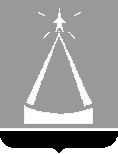 ГЛАВА  ГОРОДСКОГО  ОКРУГА  ЛЫТКАРИНО  МОСКОВСКОЙ  ОБЛАСТИПОСТАНОВЛЕНИЕ07.12.2018 № 781-пг.о. ЛыткариноО внесении изменений в муниципальную программу  «Муниципальное управление города Лыткарино»на 2017-2021 годыВ соответствии  с  Решением  Совета  депутатов  городского  округа Лыткарино от 15.11.2018 № 363/42 «О внесении изменений и дополнений в Решение  Совета  депутатов  города  Лыткарино  «Об утверждении бюджета города Лыткарино на 2018 год и на плановый период 2019 и 2020 годов», со статьей  179  Бюджетного  кодекса Российской Федерации, руководствуясь Положением о муниципальных программах города Лыткарино, утвержденным постановлением  Главы города  Лыткарино  от 12.09.2013 № 665-п, с учётом заключения  Контрольно-счётной  палаты  городского  округа  Лыткарино Московской области по результатам проведения финансово-экономической экспертизы от 27.11.2018 № 98  , постановляю:1. Внести изменения в муниципальную программу «Муниципальное управление города Лыткарино» на 2017 - 2021  годы,  утвержденную постановлением Главы города Лыткарино от 30.12.2016  № 915-п (прилагается). 2. Начальнику   отдела   экономики  и  перспективного   развития        Администрации городского округа Лыткарино (Демидовой О.Н.) обеспечить опубликование настоящего постановления в  установленном  порядке  и  размещение  на  официальном  сайте города Лыткарино в сети «Интернет». 3. Контроль за исполнением настоящего постановления возложить на Первого заместителя Главы Администрации городского округа Лыткарино Л.С. Иванову.Е.В.СерёгинИсточники финансирования муниципальной программы, в том числе по годам:Расходы  (тыс. рублей)Расходы  (тыс. рублей)Расходы  (тыс. рублей)Расходы  (тыс. рублей)Расходы  (тыс. рублей)Расходы  (тыс. рублей)Источники финансирования муниципальной программы, в том числе по годам:Всего2017 год2018 год2019 год2020 год2021 годСредства бюджета г. Лыткарино1 064 162,8209 899,8235 274,8204 068,4207 818,4207 101,4Средства бюджета Московской области79 002,016 606,018 678,014 254,014 732,014 732,0Средства Федерального бюджета14 937,02 667,03 333,02 907,03 015,03 015,0Внебюджетные средства1 000,00,01 000,00,00,00,0Итого1 159 101,8229 172,8258 285,8221 229,4225 565,4224 848,4Источники финансирования подпрограммы, в том числе по годам:Расходы (тыс. рублей)Расходы (тыс. рублей)Расходы (тыс. рублей)Расходы (тыс. рублей)Расходы (тыс. рублей)Расходы (тыс. рублей)Источники финансирования подпрограммы, в том числе по годам:Всего2017 год2018 год2019 год2020 год2021 годВсего:698 560,1139 000,6153 811,8133 928,1135 909,8135 909,8Средства бюджета города Лыткарино668 699,1132 427,6146 414,8128 703,1130 576,8130 576,8Средства бюджета Московской области14 924,03 906,04 064,02 318,02 318,02 318,0Средства федерального бюджета14 937,02 667,03 333,02 907,03 015,03 015,0В том числе:Основное мероприятие 1 «Обеспечение деятельности Администрации городского округа Лыткарино и ее функциональных органов»Основное мероприятие 1 «Обеспечение деятельности Администрации городского округа Лыткарино и ее функциональных органов»Основное мероприятие 1 «Обеспечение деятельности Администрации городского округа Лыткарино и ее функциональных органов»Основное мероприятие 1 «Обеспечение деятельности Администрации городского округа Лыткарино и ее функциональных органов»Основное мероприятие 1 «Обеспечение деятельности Администрации городского округа Лыткарино и ее функциональных органов»Основное мероприятие 1 «Обеспечение деятельности Администрации городского округа Лыткарино и ее функциональных органов»Основное мероприятие 1 «Обеспечение деятельности Администрации городского округа Лыткарино и ее функциональных органов»Средства бюджета города Лыткарино417 657,482 115,788 782,681 003,982 877,682 877,6Средства бюджета Московской области14 924,03 906,04 064,02 318,02 318,02 318,0Средства федерального бюджета14 477,02 667,02 873,02 907,03 015,03 015,0Итого:447 058,488 688,795 719,686 228,988 210,688 210,6Основное мероприятие 2 «Прочие общегосударственные мероприятия»Основное мероприятие 2 «Прочие общегосударственные мероприятия»Основное мероприятие 2 «Прочие общегосударственные мероприятия»Основное мероприятие 2 «Прочие общегосударственные мероприятия»Основное мероприятие 2 «Прочие общегосударственные мероприятия»Основное мероприятие 2 «Прочие общегосударственные мероприятия»Основное мероприятие 2 «Прочие общегосударственные мероприятия»Средства бюджета города Лыткарино6 583,2560,35 023,9333,0333,0333,0Средства бюджета Московской области0,00,00,00,00,00,0Средства федерального бюджета0,00,00,00,00,00,0Итого:6 583,2560,35 023,9333,0333,0333,0Основное мероприятие 3 «Обеспечение мобилизационной готовности экономики»Основное мероприятие 3 «Обеспечение мобилизационной готовности экономики»Основное мероприятие 3 «Обеспечение мобилизационной готовности экономики»Основное мероприятие 3 «Обеспечение мобилизационной готовности экономики»Основное мероприятие 3 «Обеспечение мобилизационной готовности экономики»Основное мероприятие 3 «Обеспечение мобилизационной готовности экономики»Основное мероприятие 3 «Обеспечение мобилизационной готовности экономики»Средства бюджета города Лыткарино1 177,1238,5338,6200,0200,0200,0Средства бюджета Московской области0,00,00,00,00,00,0Средства федерального бюджета0,00,00,00,00,00,0Итого:1 177,1238,5338,6200,0200,0200,0Основное мероприятие 4 «Обеспечение деятельности муниципальных казенных учреждений»Основное мероприятие 4 «Обеспечение деятельности муниципальных казенных учреждений»Основное мероприятие 4 «Обеспечение деятельности муниципальных казенных учреждений»Основное мероприятие 4 «Обеспечение деятельности муниципальных казенных учреждений»Основное мероприятие 4 «Обеспечение деятельности муниципальных казенных учреждений»Основное мероприятие 4 «Обеспечение деятельности муниципальных казенных учреждений»Основное мероприятие 4 «Обеспечение деятельности муниципальных казенных учреждений»Средства бюджета города Лыткарино243 281,449 513,152 269,747 166,247 166,247 166,2Средства бюджета Московской области0,00,00,00,00,00,0Средства федерального бюджета0,00,00,00,00,00,0Итого:243 281,449 513,152 269,747 166,247 166,247 166,2Основное мероприятие 5 «Составление (изменение) списков кандидатов в присяжные заседатели федеральных судов общей юрисдикции Российской Федерации»Основное мероприятие 5 «Составление (изменение) списков кандидатов в присяжные заседатели федеральных судов общей юрисдикции Российской Федерации»Основное мероприятие 5 «Составление (изменение) списков кандидатов в присяжные заседатели федеральных судов общей юрисдикции Российской Федерации»Основное мероприятие 5 «Составление (изменение) списков кандидатов в присяжные заседатели федеральных судов общей юрисдикции Российской Федерации»Основное мероприятие 5 «Составление (изменение) списков кандидатов в присяжные заседатели федеральных судов общей юрисдикции Российской Федерации»Основное мероприятие 5 «Составление (изменение) списков кандидатов в присяжные заседатели федеральных судов общей юрисдикции Российской Федерации»Основное мероприятие 5 «Составление (изменение) списков кандидатов в присяжные заседатели федеральных судов общей юрисдикции Российской Федерации»Средства бюджета города Лыткарино0,00,00,00,00,00,0Средства бюджета Московской области0,00,00,00,00,00,0Средства федерального бюджета460,00,0460,00,00,00,0Итого:460,00,0460,00,00,00,0п./п.Мероприятия по реализации подпрограммыИсточник финансированияСрок выполнения мероприятияВсего, (тыс. руб.)Объем финансирования по годам, тыс.руб.Объем финансирования по годам, тыс.руб.Объем финансирования по годам, тыс.руб.Объем финансирования по годам, тыс.руб.Объем финансирования по годам, тыс.руб.Ответственный за выполнение мероприятия подпрограммыНаименование показателя, на достижение которого направлено мероприятиеп./п.Мероприятия по реализации подпрограммыИсточник финансированияСрок выполнения мероприятияВсего, (тыс. руб.)2017 год2018год2019год2020год2021 годОтветственный за выполнение мероприятия подпрограммыНаименование показателя, на достижение которого направлено мероприятие1234567891011121.Основное  мероприятие: Всего:2017-2021 годы447 058,488 688,795 719,686 228,988 210,688 210,6Доля обраще-ний граждан, рассмотренных Администрацией городского округа Лыткарино, Комитетом по управлению имуществом города Лыткарино, Управлением архитектуры, градостроительства и инвестиционной политики города Лыткарино, Финансовым управлением города Лыткарино без нарушений установленных сроков, в общем числе обращений граждан.Доля нормативных правовых актов, разработанных Администрацией городского округа Лыткарино, Комитетом по управлению имуществом города Лыткарино, Управлением архитектуры, градостроительства и инвестиционной политики г.Лыткарино без нарушений сроков реализации поручений, содержащихся в постановлениях и распоряжениях Главы городского округа Лыткарино, от общего количества разработанных на основании поручений нормативных правовых актов.Доля проведенных процедур закупок Администрацией городского округа Лыткарино, Комитетом по управлению имуществом города Лыткарино, Управлением архитектуры, градостроительства и инвестиционной политики города Лыткарино, Финансовым управлением города Лыткарино в общем количестве запланированных процедур закупок.Доля выплаченных Администрацией городского округа Лыткарино, Комитетом по управлению имуществом города Лыткарино, Управлением архитектуры, градостроительства и инвестиционной политики города Лыткарино, Финансовым управлением города Лыткарино объемов денежного содержания, прочих и иных выплат, страховых взносов от запланированных выплат.1."Обеспечение  деятельности  Администрации  городского округа  Лыткарино  и  ее функциональных  органов",  в том числе:Средства бюджета города Лыткарино2017-2021 годы417 657,482 115,788 782,681 003,982 877,682 877,6Администрация городского округа Лыткарино, Комитет по управлению имуществом г. Лыткарино, Управление архитектуры градостроительства и инвестиционной политики г. Лыткарино, Финансовое управление г. Лыткарино, МКУ «Управ-ление обеспечения дея-тельности Администра-ции г. Лыткарино», МКУ «Комитет по торгам г. Лыткарино»Доля обраще-ний граждан, рассмотренных Администрацией городского округа Лыткарино, Комитетом по управлению имуществом города Лыткарино, Управлением архитектуры, градостроительства и инвестиционной политики города Лыткарино, Финансовым управлением города Лыткарино без нарушений установленных сроков, в общем числе обращений граждан.Доля нормативных правовых актов, разработанных Администрацией городского округа Лыткарино, Комитетом по управлению имуществом города Лыткарино, Управлением архитектуры, градостроительства и инвестиционной политики г.Лыткарино без нарушений сроков реализации поручений, содержащихся в постановлениях и распоряжениях Главы городского округа Лыткарино, от общего количества разработанных на основании поручений нормативных правовых актов.Доля проведенных процедур закупок Администрацией городского округа Лыткарино, Комитетом по управлению имуществом города Лыткарино, Управлением архитектуры, градостроительства и инвестиционной политики города Лыткарино, Финансовым управлением города Лыткарино в общем количестве запланированных процедур закупок.Доля выплаченных Администрацией городского округа Лыткарино, Комитетом по управлению имуществом города Лыткарино, Управлением архитектуры, градостроительства и инвестиционной политики города Лыткарино, Финансовым управлением города Лыткарино объемов денежного содержания, прочих и иных выплат, страховых взносов от запланированных выплат.1."Обеспечение  деятельности  Администрации  городского округа  Лыткарино  и  ее функциональных  органов",  в том числе:Средства бюджета Московской области2017-2021 годы14 924,03 906,04 064,02 318,02 318,02 318,0Администрация городского округа Лыткарино, Комитет по управлению имуществом г.ЛыткариноДоля обраще-ний граждан, рассмотренных Администрацией городского округа Лыткарино, Комитетом по управлению имуществом города Лыткарино, Управлением архитектуры, градостроительства и инвестиционной политики города Лыткарино, Финансовым управлением города Лыткарино без нарушений установленных сроков, в общем числе обращений граждан.Доля нормативных правовых актов, разработанных Администрацией городского округа Лыткарино, Комитетом по управлению имуществом города Лыткарино, Управлением архитектуры, градостроительства и инвестиционной политики г.Лыткарино без нарушений сроков реализации поручений, содержащихся в постановлениях и распоряжениях Главы городского округа Лыткарино, от общего количества разработанных на основании поручений нормативных правовых актов.Доля проведенных процедур закупок Администрацией городского округа Лыткарино, Комитетом по управлению имуществом города Лыткарино, Управлением архитектуры, градостроительства и инвестиционной политики города Лыткарино, Финансовым управлением города Лыткарино в общем количестве запланированных процедур закупок.Доля выплаченных Администрацией городского округа Лыткарино, Комитетом по управлению имуществом города Лыткарино, Управлением архитектуры, градостроительства и инвестиционной политики города Лыткарино, Финансовым управлением города Лыткарино объемов денежного содержания, прочих и иных выплат, страховых взносов от запланированных выплат.1."Обеспечение  деятельности  Администрации  городского округа  Лыткарино  и  ее функциональных  органов",  в том числе:Средства федерального бюджета 2017-2021 годы14 477,02 667,02 873,02 907,03 015,03 015,0Администрация городского округа ЛыткариноДоля обраще-ний граждан, рассмотренных Администрацией городского округа Лыткарино, Комитетом по управлению имуществом города Лыткарино, Управлением архитектуры, градостроительства и инвестиционной политики города Лыткарино, Финансовым управлением города Лыткарино без нарушений установленных сроков, в общем числе обращений граждан.Доля нормативных правовых актов, разработанных Администрацией городского округа Лыткарино, Комитетом по управлению имуществом города Лыткарино, Управлением архитектуры, градостроительства и инвестиционной политики г.Лыткарино без нарушений сроков реализации поручений, содержащихся в постановлениях и распоряжениях Главы городского округа Лыткарино, от общего количества разработанных на основании поручений нормативных правовых актов.Доля проведенных процедур закупок Администрацией городского округа Лыткарино, Комитетом по управлению имуществом города Лыткарино, Управлением архитектуры, градостроительства и инвестиционной политики города Лыткарино, Финансовым управлением города Лыткарино в общем количестве запланированных процедур закупок.Доля выплаченных Администрацией городского округа Лыткарино, Комитетом по управлению имуществом города Лыткарино, Управлением архитектуры, градостроительства и инвестиционной политики города Лыткарино, Финансовым управлением города Лыткарино объемов денежного содержания, прочих и иных выплат, страховых взносов от запланированных выплат.1.1."Обеспечение  деятельности  Администрации  городского округа Лыткарино  и  ее функциональных  органов", из них:Всего:386 601,076 616,483 424,874 877,375 859,075 859,0Доля обраще-ний граждан, рассмотренных Администрацией городского округа Лыткарино, Комитетом по управлению имуществом города Лыткарино, Управлением архитектуры, градостроительства и инвестиционной политики города Лыткарино, Финансовым управлением города Лыткарино без нарушений установленных сроков, в общем числе обращений граждан.Доля нормативных правовых актов, разработанных Администрацией городского округа Лыткарино, Комитетом по управлению имуществом города Лыткарино, Управлением архитектуры, градостроительства и инвестиционной политики г.Лыткарино без нарушений сроков реализации поручений, содержащихся в постановлениях и распоряжениях Главы городского округа Лыткарино, от общего количества разработанных на основании поручений нормативных правовых актов.Доля проведенных процедур закупок Администрацией городского округа Лыткарино, Комитетом по управлению имуществом города Лыткарино, Управлением архитектуры, градостроительства и инвестиционной политики города Лыткарино, Финансовым управлением города Лыткарино в общем количестве запланированных процедур закупок.Доля выплаченных Администрацией городского округа Лыткарино, Комитетом по управлению имуществом города Лыткарино, Управлением архитектуры, градостроительства и инвестиционной политики города Лыткарино, Финансовым управлением города Лыткарино объемов денежного содержания, прочих и иных выплат, страховых взносов от запланированных выплат.1.1."Обеспечение  деятельности  Администрации  городского округа Лыткарино  и  ее функциональных  органов", из них:Средства бюджета города Лыткарино362 149,371 365,977 457,170 526,371 400,071 400,0Администрация городс-кого округа Лыткарино, Комитет по управлению имуществом г. Лыткарино, Управление архитектуры градостроительства и инвестиционной политики г.Лыткарино, Финансовое управление г. Лыткарино, МКУ «Управление обеспечения деятельности Администрации г. Лыткарино», МКУ «Комитет по торгам г. Лыткарино»Доля обраще-ний граждан, рассмотренных Администрацией городского округа Лыткарино, Комитетом по управлению имуществом города Лыткарино, Управлением архитектуры, градостроительства и инвестиционной политики города Лыткарино, Финансовым управлением города Лыткарино без нарушений установленных сроков, в общем числе обращений граждан.Доля нормативных правовых актов, разработанных Администрацией городского округа Лыткарино, Комитетом по управлению имуществом города Лыткарино, Управлением архитектуры, градостроительства и инвестиционной политики г.Лыткарино без нарушений сроков реализации поручений, содержащихся в постановлениях и распоряжениях Главы городского округа Лыткарино, от общего количества разработанных на основании поручений нормативных правовых актов.Доля проведенных процедур закупок Администрацией городского округа Лыткарино, Комитетом по управлению имуществом города Лыткарино, Управлением архитектуры, градостроительства и инвестиционной политики города Лыткарино, Финансовым управлением города Лыткарино в общем количестве запланированных процедур закупок.Доля выплаченных Администрацией городского округа Лыткарино, Комитетом по управлению имуществом города Лыткарино, Управлением архитектуры, градостроительства и инвестиционной политики города Лыткарино, Финансовым управлением города Лыткарино объемов денежного содержания, прочих и иных выплат, страховых взносов от запланированных выплат.1.1."Обеспечение  деятельности  Администрации  городского округа Лыткарино  и  ее функциональных  органов", из них:Средства бюджета Московской области10 010,22 583,53 094,71 444,01 444,01 444,0Администрация городс-кого округа Лыткарино, Комитет по управлению имуществом г. ЛыткариноДоля обраще-ний граждан, рассмотренных Администрацией городского округа Лыткарино, Комитетом по управлению имуществом города Лыткарино, Управлением архитектуры, градостроительства и инвестиционной политики города Лыткарино, Финансовым управлением города Лыткарино без нарушений установленных сроков, в общем числе обращений граждан.Доля нормативных правовых актов, разработанных Администрацией городского округа Лыткарино, Комитетом по управлению имуществом города Лыткарино, Управлением архитектуры, градостроительства и инвестиционной политики г.Лыткарино без нарушений сроков реализации поручений, содержащихся в постановлениях и распоряжениях Главы городского округа Лыткарино, от общего количества разработанных на основании поручений нормативных правовых актов.Доля проведенных процедур закупок Администрацией городского округа Лыткарино, Комитетом по управлению имуществом города Лыткарино, Управлением архитектуры, градостроительства и инвестиционной политики города Лыткарино, Финансовым управлением города Лыткарино в общем количестве запланированных процедур закупок.Доля выплаченных Администрацией городского округа Лыткарино, Комитетом по управлению имуществом города Лыткарино, Управлением архитектуры, градостроительства и инвестиционной политики города Лыткарино, Финансовым управлением города Лыткарино объемов денежного содержания, прочих и иных выплат, страховых взносов от запланированных выплат.1.1."Обеспечение  деятельности  Администрации  городского округа Лыткарино  и  ее функциональных  органов", из них:Средства федерального бюджета14 477,02 667,02 873,02 907,03 015,03 015,0Администрация городского округа ЛыткариноДоля обраще-ний граждан, рассмотренных Администрацией городского округа Лыткарино, Комитетом по управлению имуществом города Лыткарино, Управлением архитектуры, градостроительства и инвестиционной политики города Лыткарино, Финансовым управлением города Лыткарино без нарушений установленных сроков, в общем числе обращений граждан.Доля нормативных правовых актов, разработанных Администрацией городского округа Лыткарино, Комитетом по управлению имуществом города Лыткарино, Управлением архитектуры, градостроительства и инвестиционной политики г.Лыткарино без нарушений сроков реализации поручений, содержащихся в постановлениях и распоряжениях Главы городского округа Лыткарино, от общего количества разработанных на основании поручений нормативных правовых актов.Доля проведенных процедур закупок Администрацией городского округа Лыткарино, Комитетом по управлению имуществом города Лыткарино, Управлением архитектуры, градостроительства и инвестиционной политики города Лыткарино, Финансовым управлением города Лыткарино в общем количестве запланированных процедур закупок.Доля выплаченных Администрацией городского округа Лыткарино, Комитетом по управлению имуществом города Лыткарино, Управлением архитектуры, градостроительства и инвестиционной политики города Лыткарино, Финансовым управлением города Лыткарино объемов денежного содержания, прочих и иных выплат, страховых взносов от запланированных выплат.1.1.1.Обеспечение денежным со-держанием, прочими и иными выплатами сотрудников не реже двух раз в месяц в течение года, в том числе:Средства бюджета города Лыткарино2017-2021годы362 149,871 365,977 457,170 526,371 400,071 400,0Администрация городского округа Лыткарино, Комитет по управлению имуществом г. Лыткарино, Управление архитектуры градостроительства и инвестиционной политики г. Лыткарино, Финансовое управление г. ЛыткариноДоля обраще-ний граждан, рассмотренных Администрацией городского округа Лыткарино, Комитетом по управлению имуществом города Лыткарино, Управлением архитектуры, градостроительства и инвестиционной политики города Лыткарино, Финансовым управлением города Лыткарино без нарушений установленных сроков, в общем числе обращений граждан.Доля нормативных правовых актов, разработанных Администрацией городского округа Лыткарино, Комитетом по управлению имуществом города Лыткарино, Управлением архитектуры, градостроительства и инвестиционной политики г.Лыткарино без нарушений сроков реализации поручений, содержащихся в постановлениях и распоряжениях Главы городского округа Лыткарино, от общего количества разработанных на основании поручений нормативных правовых актов.Доля проведенных процедур закупок Администрацией городского округа Лыткарино, Комитетом по управлению имуществом города Лыткарино, Управлением архитектуры, градостроительства и инвестиционной политики города Лыткарино, Финансовым управлением города Лыткарино в общем количестве запланированных процедур закупок.Доля выплаченных Администрацией городского округа Лыткарино, Комитетом по управлению имуществом города Лыткарино, Управлением архитектуры, градостроительства и инвестиционной политики города Лыткарино, Финансовым управлением города Лыткарино объемов денежного содержания, прочих и иных выплат, страховых взносов от запланированных выплат.1.1.1.Обеспечение своевременного перечисления средств во внебюджетные фонды  Российской Федерации в течение года на основании установленных законодательством сроков, в том числе:Средства бюджета города Лыткарино2017-2021годы362 149,871 365,977 457,170 526,371 400,071 400,0Администрация городского округа Лыткарино, Комитет по управлению имуществом г. Лыткарино, Управление архитектуры градостроительства и инвестиционной политики г. Лыткарино, Финансовое управление г. ЛыткариноДоля обраще-ний граждан, рассмотренных Администрацией городского округа Лыткарино, Комитетом по управлению имуществом города Лыткарино, Управлением архитектуры, градостроительства и инвестиционной политики города Лыткарино, Финансовым управлением города Лыткарино без нарушений установленных сроков, в общем числе обращений граждан.Доля нормативных правовых актов, разработанных Администрацией городского округа Лыткарино, Комитетом по управлению имуществом города Лыткарино, Управлением архитектуры, градостроительства и инвестиционной политики г.Лыткарино без нарушений сроков реализации поручений, содержащихся в постановлениях и распоряжениях Главы городского округа Лыткарино, от общего количества разработанных на основании поручений нормативных правовых актов.Доля проведенных процедур закупок Администрацией городского округа Лыткарино, Комитетом по управлению имуществом города Лыткарино, Управлением архитектуры, градостроительства и инвестиционной политики города Лыткарино, Финансовым управлением города Лыткарино в общем количестве запланированных процедур закупок.Доля выплаченных Администрацией городского округа Лыткарино, Комитетом по управлению имуществом города Лыткарино, Управлением архитектуры, градостроительства и инвестиционной политики города Лыткарино, Финансовым управлением города Лыткарино объемов денежного содержания, прочих и иных выплат, страховых взносов от запланированных выплат.1.1.1.1.Погашение кредиторской задолженности по начислениям на выплату персоналу государственных (муниципальных) органовСредства бюджета города Лыткарино2018 год1 091,20,01 091,20,00,00,0Финансовое управление г. ЛыткариноДоля обраще-ний граждан, рассмотренных Администрацией городского округа Лыткарино, Комитетом по управлению имуществом города Лыткарино, Управлением архитектуры, градостроительства и инвестиционной политики города Лыткарино, Финансовым управлением города Лыткарино без нарушений установленных сроков, в общем числе обращений граждан.Доля нормативных правовых актов, разработанных Администрацией городского округа Лыткарино, Комитетом по управлению имуществом города Лыткарино, Управлением архитектуры, градостроительства и инвестиционной политики г.Лыткарино без нарушений сроков реализации поручений, содержащихся в постановлениях и распоряжениях Главы городского округа Лыткарино, от общего количества разработанных на основании поручений нормативных правовых актов.Доля проведенных процедур закупок Администрацией городского округа Лыткарино, Комитетом по управлению имуществом города Лыткарино, Управлением архитектуры, градостроительства и инвестиционной политики города Лыткарино, Финансовым управлением города Лыткарино в общем количестве запланированных процедур закупок.Доля выплаченных Администрацией городского округа Лыткарино, Комитетом по управлению имуществом города Лыткарино, Управлением архитектуры, градостроительства и инвестиционной политики города Лыткарино, Финансовым управлением города Лыткарино объемов денежного содержания, прочих и иных выплат, страховых взносов от запланированных выплат.1.1.1.2Погашение кредиторской задолженности по начислениям на выплату персоналу государственных (муниципальных) органовСредства бюджета города Лыткарино2018 год4 165,70,04 165,70,00,00,0Администрация городс-кого округа Лыткарино, Управление архитектуры градостроительства и инвестиционной политики г. Лыткарино Доля обраще-ний граждан, рассмотренных Администрацией городского округа Лыткарино, Комитетом по управлению имуществом города Лыткарино, Управлением архитектуры, градостроительства и инвестиционной политики города Лыткарино, Финансовым управлением города Лыткарино без нарушений установленных сроков, в общем числе обращений граждан.Доля нормативных правовых актов, разработанных Администрацией городского округа Лыткарино, Комитетом по управлению имуществом города Лыткарино, Управлением архитектуры, градостроительства и инвестиционной политики г.Лыткарино без нарушений сроков реализации поручений, содержащихся в постановлениях и распоряжениях Главы городского округа Лыткарино, от общего количества разработанных на основании поручений нормативных правовых актов.Доля проведенных процедур закупок Администрацией городского округа Лыткарино, Комитетом по управлению имуществом города Лыткарино, Управлением архитектуры, градостроительства и инвестиционной политики города Лыткарино, Финансовым управлением города Лыткарино в общем количестве запланированных процедур закупок.Доля выплаченных Администрацией городского округа Лыткарино, Комитетом по управлению имуществом города Лыткарино, Управлением архитектуры, градостроительства и инвестиционной политики города Лыткарино, Финансовым управлением города Лыткарино объемов денежного содержания, прочих и иных выплат, страховых взносов от запланированных выплат.1.1.1.3Погашение кредиторской задолженности по начислениям на выплату персоналу государственных (муниципальных) органовСредства бюджета города Лыткарино2018 год1 333,00,01 333,00,00,00,0Комитет по управлению имуществом г. ЛыткариноДоля обраще-ний граждан, рассмотренных Администрацией городского округа Лыткарино, Комитетом по управлению имуществом города Лыткарино, Управлением архитектуры, градостроительства и инвестиционной политики города Лыткарино, Финансовым управлением города Лыткарино без нарушений установленных сроков, в общем числе обращений граждан.Доля нормативных правовых актов, разработанных Администрацией городского округа Лыткарино, Комитетом по управлению имуществом города Лыткарино, Управлением архитектуры, градостроительства и инвестиционной политики г.Лыткарино без нарушений сроков реализации поручений, содержащихся в постановлениях и распоряжениях Главы городского округа Лыткарино, от общего количества разработанных на основании поручений нормативных правовых актов.Доля проведенных процедур закупок Администрацией городского округа Лыткарино, Комитетом по управлению имуществом города Лыткарино, Управлением архитектуры, градостроительства и инвестиционной политики города Лыткарино, Финансовым управлением города Лыткарино в общем количестве запланированных процедур закупок.Доля выплаченных Администрацией городского округа Лыткарино, Комитетом по управлению имуществом города Лыткарино, Управлением архитектуры, градостроительства и инвестиционной политики города Лыткарино, Финансовым управлением города Лыткарино объемов денежного содержания, прочих и иных выплат, страховых взносов от запланированных выплат.1.1.2.Обеспечение денежным со-держанием, прочими и иными выплатами сотрудников в целях осуществления ими переданных государственных полномочий по временному хранению, комплектованию, учету и использованию архивных документов, относящихся к собственности Московской области и временно хранящихся в муниципальных архивах Московской области не реже двух раз в месяц в течение года.Средства бюджета Московской области2017-2021             годы6 835,001 061,001 442,001 444,001 444,001 444,00Администрация городского округа ЛыткариноДоля обраще-ний граждан, рассмотренных Администрацией городского округа Лыткарино, Комитетом по управлению имуществом города Лыткарино, Управлением архитектуры, градостроительства и инвестиционной политики города Лыткарино, Финансовым управлением города Лыткарино без нарушений установленных сроков, в общем числе обращений граждан.Доля нормативных правовых актов, разработанных Администрацией городского округа Лыткарино, Комитетом по управлению имуществом города Лыткарино, Управлением архитектуры, градостроительства и инвестиционной политики г.Лыткарино без нарушений сроков реализации поручений, содержащихся в постановлениях и распоряжениях Главы городского округа Лыткарино, от общего количества разработанных на основании поручений нормативных правовых актов.Доля проведенных процедур закупок Администрацией городского округа Лыткарино, Комитетом по управлению имуществом города Лыткарино, Управлением архитектуры, градостроительства и инвестиционной политики города Лыткарино, Финансовым управлением города Лыткарино в общем количестве запланированных процедур закупок.Доля выплаченных Администрацией городского округа Лыткарино, Комитетом по управлению имуществом города Лыткарино, Управлением архитектуры, градостроительства и инвестиционной политики города Лыткарино, Финансовым управлением города Лыткарино объемов денежного содержания, прочих и иных выплат, страховых взносов от запланированных выплат.1.1.2.Обеспечение своевременного перечисления средств во внебюджетные фонды Российской Федерации в течение года на основании установленных законодательством сроков;Средства бюджета Московской области2017-2021             годы6 835,001 061,001 442,001 444,001 444,001 444,00Администрация городского округа ЛыткариноДоля обраще-ний граждан, рассмотренных Администрацией городского округа Лыткарино, Комитетом по управлению имуществом города Лыткарино, Управлением архитектуры, градостроительства и инвестиционной политики города Лыткарино, Финансовым управлением города Лыткарино без нарушений установленных сроков, в общем числе обращений граждан.Доля нормативных правовых актов, разработанных Администрацией городского округа Лыткарино, Комитетом по управлению имуществом города Лыткарино, Управлением архитектуры, градостроительства и инвестиционной политики г.Лыткарино без нарушений сроков реализации поручений, содержащихся в постановлениях и распоряжениях Главы городского округа Лыткарино, от общего количества разработанных на основании поручений нормативных правовых актов.Доля проведенных процедур закупок Администрацией городского округа Лыткарино, Комитетом по управлению имуществом города Лыткарино, Управлением архитектуры, градостроительства и инвестиционной политики города Лыткарино, Финансовым управлением города Лыткарино в общем количестве запланированных процедур закупок.Доля выплаченных Администрацией городского округа Лыткарино, Комитетом по управлению имуществом города Лыткарино, Управлением архитектуры, градостроительства и инвестиционной политики города Лыткарино, Финансовым управлением города Лыткарино объемов денежного содержания, прочих и иных выплат, страховых взносов от запланированных выплат.1.1.3.Обеспечение денежным содержанием, прочими и иными выплатами сотрудников Администрации г.Лыткари-но в целях осуществления ими первичного воинского учета не реже двух раз в месяц в течение года.Средства федерального бюджета2017-2021годы14 477,002 667,002 873,002 907,003 015,003 015,00Администрация городского округа ЛыткариноДоля обраще-ний граждан, рассмотренных Администрацией городского округа Лыткарино, Комитетом по управлению имуществом города Лыткарино, Управлением архитектуры, градостроительства и инвестиционной политики города Лыткарино, Финансовым управлением города Лыткарино без нарушений установленных сроков, в общем числе обращений граждан.Доля нормативных правовых актов, разработанных Администрацией городского округа Лыткарино, Комитетом по управлению имуществом города Лыткарино, Управлением архитектуры, градостроительства и инвестиционной политики г.Лыткарино без нарушений сроков реализации поручений, содержащихся в постановлениях и распоряжениях Главы городского округа Лыткарино, от общего количества разработанных на основании поручений нормативных правовых актов.Доля проведенных процедур закупок Администрацией городского округа Лыткарино, Комитетом по управлению имуществом города Лыткарино, Управлением архитектуры, градостроительства и инвестиционной политики города Лыткарино, Финансовым управлением города Лыткарино в общем количестве запланированных процедур закупок.Доля выплаченных Администрацией городского округа Лыткарино, Комитетом по управлению имуществом города Лыткарино, Управлением архитектуры, градостроительства и инвестиционной политики города Лыткарино, Финансовым управлением города Лыткарино объемов денежного содержания, прочих и иных выплат, страховых взносов от запланированных выплат.1.1.3.Обеспечение своевременного перечисления средств во внебюджетные фонды Российской Федерации в течение года на основании установленных законодательством сроков;Средства федерального бюджета2017-2021годы14 477,002 667,002 873,002 907,003 015,003 015,00Администрация городского округа ЛыткариноДоля обраще-ний граждан, рассмотренных Администрацией городского округа Лыткарино, Комитетом по управлению имуществом города Лыткарино, Управлением архитектуры, градостроительства и инвестиционной политики города Лыткарино, Финансовым управлением города Лыткарино без нарушений установленных сроков, в общем числе обращений граждан.Доля нормативных правовых актов, разработанных Администрацией городского округа Лыткарино, Комитетом по управлению имуществом города Лыткарино, Управлением архитектуры, градостроительства и инвестиционной политики г.Лыткарино без нарушений сроков реализации поручений, содержащихся в постановлениях и распоряжениях Главы городского округа Лыткарино, от общего количества разработанных на основании поручений нормативных правовых актов.Доля проведенных процедур закупок Администрацией городского округа Лыткарино, Комитетом по управлению имуществом города Лыткарино, Управлением архитектуры, градостроительства и инвестиционной политики города Лыткарино, Финансовым управлением города Лыткарино в общем количестве запланированных процедур закупок.Доля выплаченных Администрацией городского округа Лыткарино, Комитетом по управлению имуществом города Лыткарино, Управлением архитектуры, градостроительства и инвестиционной политики города Лыткарино, Финансовым управлением города Лыткарино объемов денежного содержания, прочих и иных выплат, страховых взносов от запланированных выплат.1.1.4.Обеспечение денежным содержанием, прочими и иными выплатами сотрудников в целях осуществления ими переданных государственных полномочий по распоряжению земельными участками, государственная собственность на которые не разграничена, расположенными на территории городского округа, не реже двух раз в месяц в течение года.Средства бюджета Московской области2017-2021годы3 175,21 522,51 652,70,00,00,0Комитет по управлению имуществом г.ЛыткариноДоля обраще-ний граждан, рассмотренных Администрацией городского округа Лыткарино, Комитетом по управлению имуществом города Лыткарино, Управлением архитектуры, градостроительства и инвестиционной политики города Лыткарино, Финансовым управлением города Лыткарино без нарушений установленных сроков, в общем числе обращений граждан.Доля нормативных правовых актов, разработанных Администрацией городского округа Лыткарино, Комитетом по управлению имуществом города Лыткарино, Управлением архитектуры, градостроительства и инвестиционной политики г.Лыткарино без нарушений сроков реализации поручений, содержащихся в постановлениях и распоряжениях Главы городского округа Лыткарино, от общего количества разработанных на основании поручений нормативных правовых актов.Доля проведенных процедур закупок Администрацией городского округа Лыткарино, Комитетом по управлению имуществом города Лыткарино, Управлением архитектуры, градостроительства и инвестиционной политики города Лыткарино, Финансовым управлением города Лыткарино в общем количестве запланированных процедур закупок.Доля выплаченных Администрацией городского округа Лыткарино, Комитетом по управлению имуществом города Лыткарино, Управлением архитектуры, градостроительства и инвестиционной политики города Лыткарино, Финансовым управлением города Лыткарино объемов денежного содержания, прочих и иных выплат, страховых взносов от запланированных выплат.1.1.4.Обеспечение своевременного перечисления средств во внебюджетные фонды Российской Федерации в течение года на основании установленных законодательством сроков;Средства бюджета Московской области2017-2021годы3 175,21 522,51 652,70,00,00,0Комитет по управлению имуществом г.ЛыткариноДоля обраще-ний граждан, рассмотренных Администрацией городского округа Лыткарино, Комитетом по управлению имуществом города Лыткарино, Управлением архитектуры, градостроительства и инвестиционной политики города Лыткарино, Финансовым управлением города Лыткарино без нарушений установленных сроков, в общем числе обращений граждан.Доля нормативных правовых актов, разработанных Администрацией городского округа Лыткарино, Комитетом по управлению имуществом города Лыткарино, Управлением архитектуры, градостроительства и инвестиционной политики г.Лыткарино без нарушений сроков реализации поручений, содержащихся в постановлениях и распоряжениях Главы городского округа Лыткарино, от общего количества разработанных на основании поручений нормативных правовых актов.Доля проведенных процедур закупок Администрацией городского округа Лыткарино, Комитетом по управлению имуществом города Лыткарино, Управлением архитектуры, градостроительства и инвестиционной политики города Лыткарино, Финансовым управлением города Лыткарино в общем количестве запланированных процедур закупок.Доля выплаченных Администрацией городского округа Лыткарино, Комитетом по управлению имуществом города Лыткарино, Управлением архитектуры, градостроительства и инвестиционной политики города Лыткарино, Финансовым управлением города Лыткарино объемов денежного содержания, прочих и иных выплат, страховых взносов от запланированных выплат.1.2.Материальные затраты, из них:Всего:2017-2021годы59 613,811 986,111 982,111 215,212 215,212 215,2Доля обраще-ний граждан, рассмотренных Администрацией городского округа Лыткарино, Комитетом по управлению имуществом города Лыткарино, Управлением архитектуры, градостроительства и инвестиционной политики города Лыткарино, Финансовым управлением города Лыткарино без нарушений установленных сроков, в общем числе обращений граждан.Доля нормативных правовых актов, разработанных Администрацией городского округа Лыткарино, Комитетом по управлению имуществом города Лыткарино, Управлением архитектуры, градостроительства и инвестиционной политики г.Лыткарино без нарушений сроков реализации поручений, содержащихся в постановлениях и распоряжениях Главы городского округа Лыткарино, от общего количества разработанных на основании поручений нормативных правовых актов.Доля проведенных процедур закупок Администрацией городского округа Лыткарино, Комитетом по управлению имуществом города Лыткарино, Управлением архитектуры, градостроительства и инвестиционной политики города Лыткарино, Финансовым управлением города Лыткарино в общем количестве запланированных процедур закупок.Доля выплаченных Администрацией городского округа Лыткарино, Комитетом по управлению имуществом города Лыткарино, Управлением архитектуры, градостроительства и инвестиционной политики города Лыткарино, Финансовым управлением города Лыткарино объемов денежного содержания, прочих и иных выплат, страховых взносов от запланированных выплат.1.2.Материальные затраты, из них:Средства бюджета города Лыткарино2017-2021годы54 700,010 663,611 012,810 341,211 341,211 341,2Администрация городс-кого округа Лыткарино, Комитет по управлению имуществом г.Лыткари-но, Управление архитектуры градостроительства и инвестиционной политики г. Лыткарино, Финансовое управление г.ЛыткариноДоля обраще-ний граждан, рассмотренных Администрацией городского округа Лыткарино, Комитетом по управлению имуществом города Лыткарино, Управлением архитектуры, градостроительства и инвестиционной политики города Лыткарино, Финансовым управлением города Лыткарино без нарушений установленных сроков, в общем числе обращений граждан.Доля нормативных правовых актов, разработанных Администрацией городского округа Лыткарино, Комитетом по управлению имуществом города Лыткарино, Управлением архитектуры, градостроительства и инвестиционной политики г.Лыткарино без нарушений сроков реализации поручений, содержащихся в постановлениях и распоряжениях Главы городского округа Лыткарино, от общего количества разработанных на основании поручений нормативных правовых актов.Доля проведенных процедур закупок Администрацией городского округа Лыткарино, Комитетом по управлению имуществом города Лыткарино, Управлением архитектуры, градостроительства и инвестиционной политики города Лыткарино, Финансовым управлением города Лыткарино в общем количестве запланированных процедур закупок.Доля выплаченных Администрацией городского округа Лыткарино, Комитетом по управлению имуществом города Лыткарино, Управлением архитектуры, градостроительства и инвестиционной политики города Лыткарино, Финансовым управлением города Лыткарино объемов денежного содержания, прочих и иных выплат, страховых взносов от запланированных выплат.1.2.Материальные затраты, из них:Средства бюджета Московской области2017-2021годы4 913,81322,5969,3874,0874,0874,0Администрация городс-кого округа Лыткарино, Комитет по управлению имуществом г..ЛыткариноДоля обраще-ний граждан, рассмотренных Администрацией городского округа Лыткарино, Комитетом по управлению имуществом города Лыткарино, Управлением архитектуры, градостроительства и инвестиционной политики города Лыткарино, Финансовым управлением города Лыткарино без нарушений установленных сроков, в общем числе обращений граждан.Доля нормативных правовых актов, разработанных Администрацией городского округа Лыткарино, Комитетом по управлению имуществом города Лыткарино, Управлением архитектуры, градостроительства и инвестиционной политики г.Лыткарино без нарушений сроков реализации поручений, содержащихся в постановлениях и распоряжениях Главы городского округа Лыткарино, от общего количества разработанных на основании поручений нормативных правовых актов.Доля проведенных процедур закупок Администрацией городского округа Лыткарино, Комитетом по управлению имуществом города Лыткарино, Управлением архитектуры, градостроительства и инвестиционной политики города Лыткарино, Финансовым управлением города Лыткарино в общем количестве запланированных процедур закупок.Доля выплаченных Администрацией городского округа Лыткарино, Комитетом по управлению имуществом города Лыткарино, Управлением архитектуры, градостроительства и инвестиционной политики города Лыткарино, Финансовым управлением города Лыткарино объемов денежного содержания, прочих и иных выплат, страховых взносов от запланированных выплат.1.2.Материальные затраты, из них:Средства федерального бюджета2017-2021годы0,00,00,00,00,00,0Администрация городского округа ЛыткариноДоля обраще-ний граждан, рассмотренных Администрацией городского округа Лыткарино, Комитетом по управлению имуществом города Лыткарино, Управлением архитектуры, градостроительства и инвестиционной политики города Лыткарино, Финансовым управлением города Лыткарино без нарушений установленных сроков, в общем числе обращений граждан.Доля нормативных правовых актов, разработанных Администрацией городского округа Лыткарино, Комитетом по управлению имуществом города Лыткарино, Управлением архитектуры, градостроительства и инвестиционной политики г.Лыткарино без нарушений сроков реализации поручений, содержащихся в постановлениях и распоряжениях Главы городского округа Лыткарино, от общего количества разработанных на основании поручений нормативных правовых актов.Доля проведенных процедур закупок Администрацией городского округа Лыткарино, Комитетом по управлению имуществом города Лыткарино, Управлением архитектуры, градостроительства и инвестиционной политики города Лыткарино, Финансовым управлением города Лыткарино в общем количестве запланированных процедур закупок.Доля выплаченных Администрацией городского округа Лыткарино, Комитетом по управлению имуществом города Лыткарино, Управлением архитектуры, градостроительства и инвестиционной политики города Лыткарино, Финансовым управлением города Лыткарино объемов денежного содержания, прочих и иных выплат, страховых взносов от запланированных выплат.1.2.1.Материальные затраты;Всего:2017-2021годы35 120,07 082,17 198,16 525,87 157,07 157,0Администрация городского округа Лыткарино Доля обраще-ний граждан, рассмотренных Администрацией городского округа Лыткарино, Комитетом по управлению имуществом города Лыткарино, Управлением архитектуры, градостроительства и инвестиционной политики города Лыткарино, Финансовым управлением города Лыткарино без нарушений установленных сроков, в общем числе обращений граждан.Доля нормативных правовых актов, разработанных Администрацией городского округа Лыткарино, Комитетом по управлению имуществом города Лыткарино, Управлением архитектуры, градостроительства и инвестиционной политики г.Лыткарино без нарушений сроков реализации поручений, содержащихся в постановлениях и распоряжениях Главы городского округа Лыткарино, от общего количества разработанных на основании поручений нормативных правовых актов.Доля проведенных процедур закупок Администрацией городского округа Лыткарино, Комитетом по управлению имуществом города Лыткарино, Управлением архитектуры, градостроительства и инвестиционной политики города Лыткарино, Финансовым управлением города Лыткарино в общем количестве запланированных процедур закупок.Доля выплаченных Администрацией городского округа Лыткарино, Комитетом по управлению имуществом города Лыткарино, Управлением архитектуры, градостроительства и инвестиционной политики города Лыткарино, Финансовым управлением города Лыткарино объемов денежного содержания, прочих и иных выплат, страховых взносов от запланированных выплат.1.2.1.Материальные затраты;Средства бюджета города Лыткарино2017-2021годы34 897,06 859,17 198,16 525,87 157,07 157,0Администрация городского округа Лыткарино Доля обраще-ний граждан, рассмотренных Администрацией городского округа Лыткарино, Комитетом по управлению имуществом города Лыткарино, Управлением архитектуры, градостроительства и инвестиционной политики города Лыткарино, Финансовым управлением города Лыткарино без нарушений установленных сроков, в общем числе обращений граждан.Доля нормативных правовых актов, разработанных Администрацией городского округа Лыткарино, Комитетом по управлению имуществом города Лыткарино, Управлением архитектуры, градостроительства и инвестиционной политики г.Лыткарино без нарушений сроков реализации поручений, содержащихся в постановлениях и распоряжениях Главы городского округа Лыткарино, от общего количества разработанных на основании поручений нормативных правовых актов.Доля проведенных процедур закупок Администрацией городского округа Лыткарино, Комитетом по управлению имуществом города Лыткарино, Управлением архитектуры, градостроительства и инвестиционной политики города Лыткарино, Финансовым управлением города Лыткарино в общем количестве запланированных процедур закупок.Доля выплаченных Администрацией городского округа Лыткарино, Комитетом по управлению имуществом города Лыткарино, Управлением архитектуры, градостроительства и инвестиционной политики города Лыткарино, Финансовым управлением города Лыткарино объемов денежного содержания, прочих и иных выплат, страховых взносов от запланированных выплат.1.2.1.Материальные затраты;Средства бюджета Московской области2017-2021годы223,0223,00,00,00,00,0Администрация городского округа Лыткарино Доля обраще-ний граждан, рассмотренных Администрацией городского округа Лыткарино, Комитетом по управлению имуществом города Лыткарино, Управлением архитектуры, градостроительства и инвестиционной политики города Лыткарино, Финансовым управлением города Лыткарино без нарушений установленных сроков, в общем числе обращений граждан.Доля нормативных правовых актов, разработанных Администрацией городского округа Лыткарино, Комитетом по управлению имуществом города Лыткарино, Управлением архитектуры, градостроительства и инвестиционной политики г.Лыткарино без нарушений сроков реализации поручений, содержащихся в постановлениях и распоряжениях Главы городского округа Лыткарино, от общего количества разработанных на основании поручений нормативных правовых актов.Доля проведенных процедур закупок Администрацией городского округа Лыткарино, Комитетом по управлению имуществом города Лыткарино, Управлением архитектуры, градостроительства и инвестиционной политики города Лыткарино, Финансовым управлением города Лыткарино в общем количестве запланированных процедур закупок.Доля выплаченных Администрацией городского округа Лыткарино, Комитетом по управлению имуществом города Лыткарино, Управлением архитектуры, градостроительства и инвестиционной политики города Лыткарино, Финансовым управлением города Лыткарино объемов денежного содержания, прочих и иных выплат, страховых взносов от запланированных выплат.1.2.1.Материальные затраты;Средства федерального бюджета2017-2021годы0,00,00,00,00,00,0Администрация городского округа Лыткарино Доля обраще-ний граждан, рассмотренных Администрацией городского округа Лыткарино, Комитетом по управлению имуществом города Лыткарино, Управлением архитектуры, градостроительства и инвестиционной политики города Лыткарино, Финансовым управлением города Лыткарино без нарушений установленных сроков, в общем числе обращений граждан.Доля нормативных правовых актов, разработанных Администрацией городского округа Лыткарино, Комитетом по управлению имуществом города Лыткарино, Управлением архитектуры, градостроительства и инвестиционной политики г.Лыткарино без нарушений сроков реализации поручений, содержащихся в постановлениях и распоряжениях Главы городского округа Лыткарино, от общего количества разработанных на основании поручений нормативных правовых актов.Доля проведенных процедур закупок Администрацией городского округа Лыткарино, Комитетом по управлению имуществом города Лыткарино, Управлением архитектуры, градостроительства и инвестиционной политики города Лыткарино, Финансовым управлением города Лыткарино в общем количестве запланированных процедур закупок.Доля выплаченных Администрацией городского округа Лыткарино, Комитетом по управлению имуществом города Лыткарино, Управлением архитектуры, градостроительства и инвестиционной политики города Лыткарино, Финансовым управлением города Лыткарино объемов денежного содержания, прочих и иных выплат, страховых взносов от запланированных выплат.1.2.2.Материальные затраты;Всего:2017-2021годы11 703,02 453,62 423,92 189,52 318,02 318,0Комитет по управлению имуществом г. ЛыткариноДоля обраще-ний граждан, рассмотренных Администрацией городского округа Лыткарино, Комитетом по управлению имуществом города Лыткарино, Управлением архитектуры, градостроительства и инвестиционной политики города Лыткарино, Финансовым управлением города Лыткарино без нарушений установленных сроков, в общем числе обращений граждан.Доля нормативных правовых актов, разработанных Администрацией городского округа Лыткарино, Комитетом по управлению имуществом города Лыткарино, Управлением архитектуры, градостроительства и инвестиционной политики г.Лыткарино без нарушений сроков реализации поручений, содержащихся в постановлениях и распоряжениях Главы городского округа Лыткарино, от общего количества разработанных на основании поручений нормативных правовых актов.Доля проведенных процедур закупок Администрацией городского округа Лыткарино, Комитетом по управлению имуществом города Лыткарино, Управлением архитектуры, градостроительства и инвестиционной политики города Лыткарино, Финансовым управлением города Лыткарино в общем количестве запланированных процедур закупок.Доля выплаченных Администрацией городского округа Лыткарино, Комитетом по управлению имуществом города Лыткарино, Управлением архитектуры, градостроительства и инвестиционной политики города Лыткарино, Финансовым управлением города Лыткарино объемов денежного содержания, прочих и иных выплат, страховых взносов от запланированных выплат.1.2.2.Материальные затраты;Средства бюджета города Лыткарино2017-2021годы7 012,21 354,11 454,61 315,51 444,01 444,0Комитет по управлению имуществом г. ЛыткариноДоля обраще-ний граждан, рассмотренных Администрацией городского округа Лыткарино, Комитетом по управлению имуществом города Лыткарино, Управлением архитектуры, градостроительства и инвестиционной политики города Лыткарино, Финансовым управлением города Лыткарино без нарушений установленных сроков, в общем числе обращений граждан.Доля нормативных правовых актов, разработанных Администрацией городского округа Лыткарино, Комитетом по управлению имуществом города Лыткарино, Управлением архитектуры, градостроительства и инвестиционной политики г.Лыткарино без нарушений сроков реализации поручений, содержащихся в постановлениях и распоряжениях Главы городского округа Лыткарино, от общего количества разработанных на основании поручений нормативных правовых актов.Доля проведенных процедур закупок Администрацией городского округа Лыткарино, Комитетом по управлению имуществом города Лыткарино, Управлением архитектуры, градостроительства и инвестиционной политики города Лыткарино, Финансовым управлением города Лыткарино в общем количестве запланированных процедур закупок.Доля выплаченных Администрацией городского округа Лыткарино, Комитетом по управлению имуществом города Лыткарино, Управлением архитектуры, градостроительства и инвестиционной политики города Лыткарино, Финансовым управлением города Лыткарино объемов денежного содержания, прочих и иных выплат, страховых взносов от запланированных выплат.1.2.2.Материальные затраты;Средства бюджета Московской области2017-2021годы4 690,81 099,5969,3874,0874,0874,0Комитет по управлению имуществом г. ЛыткариноДоля обраще-ний граждан, рассмотренных Администрацией городского округа Лыткарино, Комитетом по управлению имуществом города Лыткарино, Управлением архитектуры, градостроительства и инвестиционной политики города Лыткарино, Финансовым управлением города Лыткарино без нарушений установленных сроков, в общем числе обращений граждан.Доля нормативных правовых актов, разработанных Администрацией городского округа Лыткарино, Комитетом по управлению имуществом города Лыткарино, Управлением архитектуры, градостроительства и инвестиционной политики г.Лыткарино без нарушений сроков реализации поручений, содержащихся в постановлениях и распоряжениях Главы городского округа Лыткарино, от общего количества разработанных на основании поручений нормативных правовых актов.Доля проведенных процедур закупок Администрацией городского округа Лыткарино, Комитетом по управлению имуществом города Лыткарино, Управлением архитектуры, градостроительства и инвестиционной политики города Лыткарино, Финансовым управлением города Лыткарино в общем количестве запланированных процедур закупок.Доля выплаченных Администрацией городского округа Лыткарино, Комитетом по управлению имуществом города Лыткарино, Управлением архитектуры, градостроительства и инвестиционной политики города Лыткарино, Финансовым управлением города Лыткарино объемов денежного содержания, прочих и иных выплат, страховых взносов от запланированных выплат.1.2.3.Материальные затраты;Средства бюджета города Лыткарино2017-2021годы4 771,0910,8925,5918,91 007,91 007,9Управление архитектуры градостроительства и инвестиционной политики г. ЛыткариноДоля обраще-ний граждан, рассмотренных Администрацией городского округа Лыткарино, Комитетом по управлению имуществом города Лыткарино, Управлением архитектуры, градостроительства и инвестиционной политики города Лыткарино, Финансовым управлением города Лыткарино без нарушений установленных сроков, в общем числе обращений граждан.Доля нормативных правовых актов, разработанных Администрацией городского округа Лыткарино, Комитетом по управлению имуществом города Лыткарино, Управлением архитектуры, градостроительства и инвестиционной политики г.Лыткарино без нарушений сроков реализации поручений, содержащихся в постановлениях и распоряжениях Главы городского округа Лыткарино, от общего количества разработанных на основании поручений нормативных правовых актов.Доля проведенных процедур закупок Администрацией городского округа Лыткарино, Комитетом по управлению имуществом города Лыткарино, Управлением архитектуры, градостроительства и инвестиционной политики города Лыткарино, Финансовым управлением города Лыткарино в общем количестве запланированных процедур закупок.Доля выплаченных Администрацией городского округа Лыткарино, Комитетом по управлению имуществом города Лыткарино, Управлением архитектуры, градостроительства и инвестиционной политики города Лыткарино, Финансовым управлением города Лыткарино объемов денежного содержания, прочих и иных выплат, страховых взносов от запланированных выплат.1.2.4.Материальные затраты;Средства бюджета города Лыткарино2017-2021годы8 019,81 539,61 434,61 581,01 732,31 732,3Финансовое управление г. ЛыткариноДоля обраще-ний граждан, рассмотренных Администрацией городского округа Лыткарино, Комитетом по управлению имуществом города Лыткарино, Управлением архитектуры, градостроительства и инвестиционной политики города Лыткарино, Финансовым управлением города Лыткарино без нарушений установленных сроков, в общем числе обращений граждан.Доля нормативных правовых актов, разработанных Администрацией городского округа Лыткарино, Комитетом по управлению имуществом города Лыткарино, Управлением архитектуры, градостроительства и инвестиционной политики г.Лыткарино без нарушений сроков реализации поручений, содержащихся в постановлениях и распоряжениях Главы городского округа Лыткарино, от общего количества разработанных на основании поручений нормативных правовых актов.Доля проведенных процедур закупок Администрацией городского округа Лыткарино, Комитетом по управлению имуществом города Лыткарино, Управлением архитектуры, градостроительства и инвестиционной политики города Лыткарино, Финансовым управлением города Лыткарино в общем количестве запланированных процедур закупок.Доля выплаченных Администрацией городского округа Лыткарино, Комитетом по управлению имуществом города Лыткарино, Управлением архитектуры, градостроительства и инвестиционной политики города Лыткарино, Финансовым управлением города Лыткарино объемов денежного содержания, прочих и иных выплат, страховых взносов от запланированных выплат.1.3.Расчет и своевременная уплата налога на имущество,  из них:Всего:2017-2021годы808,186,2312,7136,4136,4136,4Администрация городс-кого округа Лыткарино, Комитет по управлению имуществом г. Лыткарино, Управление архитектуры градостроительства и инвестиционной политики г. Лыткарино, Финансовое управление г. ЛыткариноДоля обраще-ний граждан, рассмотренных Администрацией городского округа Лыткарино, Комитетом по управлению имуществом города Лыткарино, Управлением архитектуры, градостроительства и инвестиционной политики города Лыткарино, Финансовым управлением города Лыткарино без нарушений установленных сроков, в общем числе обращений граждан.Доля нормативных правовых актов, разработанных Администрацией городского округа Лыткарино, Комитетом по управлению имуществом города Лыткарино, Управлением архитектуры, градостроительства и инвестиционной политики г.Лыткарино без нарушений сроков реализации поручений, содержащихся в постановлениях и распоряжениях Главы городского округа Лыткарино, от общего количества разработанных на основании поручений нормативных правовых актов.Доля проведенных процедур закупок Администрацией городского округа Лыткарино, Комитетом по управлению имуществом города Лыткарино, Управлением архитектуры, градостроительства и инвестиционной политики города Лыткарино, Финансовым управлением города Лыткарино в общем количестве запланированных процедур закупок.Доля выплаченных Администрацией городского округа Лыткарино, Комитетом по управлению имуществом города Лыткарино, Управлением архитектуры, градостроительства и инвестиционной политики города Лыткарино, Финансовым управлением города Лыткарино объемов денежного содержания, прочих и иных выплат, страховых взносов от запланированных выплат.1.3.Расчет и своевременная уплата налога на имущество,  из них:Средства бюджета города Лыткарино2017-2021годы808,186,2312,7136,4136,4136,4Администрация городс-кого округа Лыткарино, Комитет по управлению имуществом г. Лыткарино, Управление архитектуры градостроительства и инвестиционной политики г. Лыткарино, Финансовое управление г. ЛыткариноДоля обраще-ний граждан, рассмотренных Администрацией городского округа Лыткарино, Комитетом по управлению имуществом города Лыткарино, Управлением архитектуры, градостроительства и инвестиционной политики города Лыткарино, Финансовым управлением города Лыткарино без нарушений установленных сроков, в общем числе обращений граждан.Доля нормативных правовых актов, разработанных Администрацией городского округа Лыткарино, Комитетом по управлению имуществом города Лыткарино, Управлением архитектуры, градостроительства и инвестиционной политики г.Лыткарино без нарушений сроков реализации поручений, содержащихся в постановлениях и распоряжениях Главы городского округа Лыткарино, от общего количества разработанных на основании поручений нормативных правовых актов.Доля проведенных процедур закупок Администрацией городского округа Лыткарино, Комитетом по управлению имуществом города Лыткарино, Управлением архитектуры, градостроительства и инвестиционной политики города Лыткарино, Финансовым управлением города Лыткарино в общем количестве запланированных процедур закупок.Доля выплаченных Администрацией городского округа Лыткарино, Комитетом по управлению имуществом города Лыткарино, Управлением архитектуры, градостроительства и инвестиционной политики города Лыткарино, Финансовым управлением города Лыткарино объемов денежного содержания, прочих и иных выплат, страховых взносов от запланированных выплат.1.3.1.Расчет и своевременная уплата налога на имущество организаций в течение года на основании сроков, установленных законодательными актами;Средства бюджета города Лыткарино2017-2021годы615,875,0165,2125,2125,2125,2Администрация городского округа ЛыткариноДоля обраще-ний граждан, рассмотренных Администрацией городского округа Лыткарино, Комитетом по управлению имуществом города Лыткарино, Управлением архитектуры, градостроительства и инвестиционной политики города Лыткарино, Финансовым управлением города Лыткарино без нарушений установленных сроков, в общем числе обращений граждан.Доля нормативных правовых актов, разработанных Администрацией городского округа Лыткарино, Комитетом по управлению имуществом города Лыткарино, Управлением архитектуры, градостроительства и инвестиционной политики г.Лыткарино без нарушений сроков реализации поручений, содержащихся в постановлениях и распоряжениях Главы городского округа Лыткарино, от общего количества разработанных на основании поручений нормативных правовых актов.Доля проведенных процедур закупок Администрацией городского округа Лыткарино, Комитетом по управлению имуществом города Лыткарино, Управлением архитектуры, градостроительства и инвестиционной политики города Лыткарино, Финансовым управлением города Лыткарино в общем количестве запланированных процедур закупок.Доля выплаченных Администрацией городского округа Лыткарино, Комитетом по управлению имуществом города Лыткарино, Управлением архитектуры, градостроительства и инвестиционной политики города Лыткарино, Финансовым управлением города Лыткарино объемов денежного содержания, прочих и иных выплат, страховых взносов от запланированных выплат.1.3.2.Расчет и своевременная уплата налога на имущество организаций в течение года на основании сроков, установленных законодательными актами;Средства бюджета города Лыткарино2017-2021годы17,52,57,52,52,52,5Комитет по управлению имуществом г. ЛыткариноДоля обраще-ний граждан, рассмотренных Администрацией городского округа Лыткарино, Комитетом по управлению имуществом города Лыткарино, Управлением архитектуры, градостроительства и инвестиционной политики города Лыткарино, Финансовым управлением города Лыткарино без нарушений установленных сроков, в общем числе обращений граждан.Доля нормативных правовых актов, разработанных Администрацией городского округа Лыткарино, Комитетом по управлению имуществом города Лыткарино, Управлением архитектуры, градостроительства и инвестиционной политики г.Лыткарино без нарушений сроков реализации поручений, содержащихся в постановлениях и распоряжениях Главы городского округа Лыткарино, от общего количества разработанных на основании поручений нормативных правовых актов.Доля проведенных процедур закупок Администрацией городского округа Лыткарино, Комитетом по управлению имуществом города Лыткарино, Управлением архитектуры, градостроительства и инвестиционной политики города Лыткарино, Финансовым управлением города Лыткарино в общем количестве запланированных процедур закупок.Доля выплаченных Администрацией городского округа Лыткарино, Комитетом по управлению имуществом города Лыткарино, Управлением архитектуры, градостроительства и инвестиционной политики города Лыткарино, Финансовым управлением города Лыткарино объемов денежного содержания, прочих и иных выплат, страховых взносов от запланированных выплат.1.3.3.Расчет и своевременная уплата налога на имущество организаций в течение года на основании сроков, установленных законодательными актами;Средства бюджета города Лыткарино2017-2021годы66,76,540,76,56,56,5Управление архитектуры градостроительства и инвестиционной политики г. ЛыткариноДоля обраще-ний граждан, рассмотренных Администрацией городского округа Лыткарино, Комитетом по управлению имуществом города Лыткарино, Управлением архитектуры, градостроительства и инвестиционной политики города Лыткарино, Финансовым управлением города Лыткарино без нарушений установленных сроков, в общем числе обращений граждан.Доля нормативных правовых актов, разработанных Администрацией городского округа Лыткарино, Комитетом по управлению имуществом города Лыткарино, Управлением архитектуры, градостроительства и инвестиционной политики г.Лыткарино без нарушений сроков реализации поручений, содержащихся в постановлениях и распоряжениях Главы городского округа Лыткарино, от общего количества разработанных на основании поручений нормативных правовых актов.Доля проведенных процедур закупок Администрацией городского округа Лыткарино, Комитетом по управлению имуществом города Лыткарино, Управлением архитектуры, градостроительства и инвестиционной политики города Лыткарино, Финансовым управлением города Лыткарино в общем количестве запланированных процедур закупок.Доля выплаченных Администрацией городского округа Лыткарино, Комитетом по управлению имуществом города Лыткарино, Управлением архитектуры, градостроительства и инвестиционной политики города Лыткарино, Финансовым управлением города Лыткарино объемов денежного содержания, прочих и иных выплат, страховых взносов от запланированных выплат.1.3.4.Расчет и своевременная уплата налога на имущество организаций в течение года на основании сроков, установленных законодательными актами.Средства бюджета города Лыткарино2017-2021годы108,12,299,32,22,22,2Финансовое управление г. ЛыткариноДоля обраще-ний граждан, рассмотренных Администрацией городского округа Лыткарино, Комитетом по управлению имуществом города Лыткарино, Управлением архитектуры, градостроительства и инвестиционной политики города Лыткарино, Финансовым управлением города Лыткарино без нарушений установленных сроков, в общем числе обращений граждан.Доля нормативных правовых актов, разработанных Администрацией городского округа Лыткарино, Комитетом по управлению имуществом города Лыткарино, Управлением архитектуры, градостроительства и инвестиционной политики г.Лыткарино без нарушений сроков реализации поручений, содержащихся в постановлениях и распоряжениях Главы городского округа Лыткарино, от общего количества разработанных на основании поручений нормативных правовых актов.Доля проведенных процедур закупок Администрацией городского округа Лыткарино, Комитетом по управлению имуществом города Лыткарино, Управлением архитектуры, градостроительства и инвестиционной политики города Лыткарино, Финансовым управлением города Лыткарино в общем количестве запланированных процедур закупок.Доля выплаченных Администрацией городского округа Лыткарино, Комитетом по управлению имуществом города Лыткарино, Управлением архитектуры, градостроительства и инвестиционной политики города Лыткарино, Финансовым управлением города Лыткарино объемов денежного содержания, прочих и иных выплат, страховых взносов от запланированных выплат.2.Основное  мероприятие:"Прочие  общегосударственные  мероприятия", в том числе:Всего:2017-2021годы6 583,2560,35 023,9333,0333,0333,0Выполнение обязательств Администра-цией городского округа Лыткарино по уплате судебных расходов в полном объеме.Выполнение обязательств Администрацией городского округа Лыткарино по уплате членских взносов в полном объеме.Выполнение обязательств по обеспечению возмещения Администрацией городского округа Лыткарино стоимости ритуальных услуг в полном объеме2.Основное  мероприятие:"Прочие  общегосударственные  мероприятия", в том числе:Средства бюджета города Лыткарино2017-2021годы6 583,2560,35 023,9333,0333,0333,0Администрация городского округа Лыткарино, Комитет по управлению имуществом г. Лыткарино, Управление ЖКХ и РГИ г.ЛыткариноВыполнение обязательств Администра-цией городского округа Лыткарино по уплате судебных расходов в полном объеме.Выполнение обязательств Администрацией городского округа Лыткарино по уплате членских взносов в полном объеме.Выполнение обязательств по обеспечению возмещения Администрацией городского округа Лыткарино стоимости ритуальных услуг в полном объеме2.1.Уплата судебных расходов, расходов, связанных с возмещением вреда, причиненного в результате незаконных действий (бездействий) должностных лиц муниципального образования, в том числе:Средства бюджета города Лыткарино2017-2021годы5 928,7427,04 901,7200,0200,0200,0Администрация городского округа Лыткарино, Комитет по управлению имуществом г. Лыткарино, Управление ЖКХ и РГИ г.ЛыткариноВыполнение обязательств Администра-цией городского округа Лыткарино по уплате судебных расходов в полном объеме.Выполнение обязательств Администрацией городского округа Лыткарино по уплате членских взносов в полном объеме.Выполнение обязательств по обеспечению возмещения Администрацией городского округа Лыткарино стоимости ритуальных услуг в полном объеме2.1.1.Уплата судебных расходов, расходов, связанных с возмещением вреда, причиненного в результате незаконных действий (бездействий) должностных лиц муниципального образования;Средства бюджета города Лыткарино2018 год3 813,20,03 813,20,00,00,0Комитет по управлению имуществом г. ЛыткариноВыполнение обязательств Администра-цией городского округа Лыткарино по уплате судебных расходов в полном объеме.Выполнение обязательств Администрацией городского округа Лыткарино по уплате членских взносов в полном объеме.Выполнение обязательств по обеспечению возмещения Администрацией городского округа Лыткарино стоимости ритуальных услуг в полном объеме2.1.2.Уплата судебных расходов, расходов, связанных с возмещением вреда, причиненного в результате незаконных действий (бездействий) должностных лиц муниципального образования;Средства бюджета города Лыткарино2017-2021годы1 322,0397,0325,0200,0200,0200,0Администрация городского округа ЛыткариноВыполнение обязательств Администра-цией городского округа Лыткарино по уплате судебных расходов в полном объеме.Выполнение обязательств Администрацией городского округа Лыткарино по уплате членских взносов в полном объеме.Выполнение обязательств по обеспечению возмещения Администрацией городского округа Лыткарино стоимости ритуальных услуг в полном объеме2.1.3.Уплата судебных расходов, расходов, связанных с возмещением вреда, причиненного в результате незаконных действий (бездействий) должностных лиц муниципального образования;Средства бюджета города Лыткарино2018год480,50,0480,50,00,00,0Управление ЖКХ и РГИ г.ЛыткариноВыполнение обязательств Администра-цией городского округа Лыткарино по уплате судебных расходов в полном объеме.Выполнение обязательств Администрацией городского округа Лыткарино по уплате членских взносов в полном объеме.Выполнение обязательств по обеспечению возмещения Администрацией городского округа Лыткарино стоимости ритуальных услуг в полном объеме2.1.4.Уплата судебных расходов, расходов, связанных с возмещением вреда, причиненного в результате незаконных действий (бездействий) должностных лиц муниципального образования; Кредиторская задолженность за 2016 год.Средства бюджета города Лыткарино2017-2021годы30,030,00,00,00,00,0Выполнение обязательств Администра-цией городского округа Лыткарино по уплате судебных расходов в полном объеме.Выполнение обязательств Администрацией городского округа Лыткарино по уплате членских взносов в полном объеме.Выполнение обязательств по обеспечению возмещения Администрацией городского округа Лыткарино стоимости ритуальных услуг в полном объеме2.1.5.Уплата налогов, сборов и иных платежейСредства бюджета города Лыткарино2017-2021годы283,00,0283,00,00,00,0Администрация городского округа ЛыткариноВыполнение обязательств Администра-цией городского округа Лыткарино по уплате судебных расходов в полном объеме.Выполнение обязательств Администрацией городского округа Лыткарино по уплате членских взносов в полном объеме.Выполнение обязательств по обеспечению возмещения Администрацией городского округа Лыткарино стоимости ритуальных услуг в полном объеме2.2.Ежегодная уплата членских взносов в Совет муниципальных образований Московской области, на основании выставляемых им счетов;Средства бюджета города Лыткарино2017-2021годы654,5133,3122,2133,0133,0133,0Администрация городского округа ЛыткариноВыполнение обязательств Администра-цией городского округа Лыткарино по уплате судебных расходов в полном объеме.Выполнение обязательств Администрацией городского округа Лыткарино по уплате членских взносов в полном объеме.Выполнение обязательств по обеспечению возмещения Администрацией городского округа Лыткарино стоимости ритуальных услуг в полном объеме3.Основное  мероприятие:"Обеспечение  мобилизационной готовности экономики", в том числе:Всего:2017-2021годы1 177,1238,5338,6200,0200,0200,03.Основное  мероприятие:"Обеспечение  мобилизационной готовности экономики", в том числе:Средства бюджета города Лыткарино2017-2021годы1 177,1238,5338,6200,0200,0200,0Администрация городского округа Лыткарино3.1.Материальные затратыСредства бюджета города Лыткарино2017-2021годы1 177,1238,5338,6200,0200,0200,0Администрация городского округа Лыткарино4.Основное мероприятие: "Обеспечение  деятельности  муниципальных  казенных учреждений", в том числе:Всего:2017-2021годы243 281,449513,152 269,747166,247166,247166,2МКУ «Управление обеспечения деятельности Администрации  г.  Лыткарино» МКУ «Комитет по торгам г. Лыткарино»Доля проведенных процедур закупок Администрацией городского округа Лыткарино в общем количестве запланированных процедур закупок4.Основное мероприятие: "Обеспечение  деятельности  муниципальных  казенных учреждений", в том числе:Средства бюджета города Лыткарино2017-2021годы243 281,449513,152 269,747166,247166,247166,2МКУ «Управление обеспечения деятельности Администрации  г.  Лыткарино» МКУ «Комитет по торгам г. Лыткарино»Доля проведенных процедур закупок Администрацией городского округа Лыткарино в общем количестве запланированных процедур закупок4.1.Обеспечение денежным содержанием, прочими и иными выплатами сотрудников не реже двух раз в месяц в течение года.Средства бюджета города Лыткарино2017-2021годы235 541,947 893,950 665,045 661,045 661,045 661,0 МКУ «Управление обеспечения деятельности Администрации  города Лыткарино»МКУ «Комитет по торгам г. Лыткарино»Доля проведенных процедур закупок Администрацией городского округа Лыткарино в общем количестве запланированных процедур закупок4.1.Обеспечение своевременного перечисления средств во внебюджетные фонды  Российской Федерации в течение года на основании установленных законодательством сроков, из них:Средства бюджета города Лыткарино2017-2021годы235 541,947 893,950 665,045 661,045 661,045 661,0 МКУ «Управление обеспечения деятельности Администрации  города Лыткарино»МКУ «Комитет по торгам г. Лыткарино»Доля проведенных процедур закупок Администрацией городского округа Лыткарино в общем количестве запланированных процедур закупок4.1.1.Обеспечение денежным содержанием, прочими и иными выплатами сотрудников не реже двух раз в месяц в течение года, в том числе:Средства бюджета города Лыткарино2017-2021годы192 807,739 116,741 667,137 341,337 341,337 341,3МКУ «Управление обеспечения деятельности Администрации  г. Лыткарино»Доля проведенных процедур закупок Администрацией городского округа Лыткарино в общем количестве запланированных процедур закупок4.1.1.Обеспечение своевременного перечисления средств во внебюджетные фонды  Российской Федерации в течение года на основании установленных законодательством сроков;Средства бюджета города Лыткарино2017-2021годы192 807,739 116,741 667,137 341,337 341,337 341,3МКУ «Управление обеспечения деятельности Администрации  г. Лыткарино»Доля проведенных процедур закупок Администрацией городского округа Лыткарино в общем количестве запланированных процедур закупок4.1.1.1Погашение кредиторской задолженностиСредства бюджета города Лыткарино2018 год4 437,204 437,2000МКУ «Управление обеспечения деятельности Администрации  г. Лыткарино»Доля проведенных процедур закупок Администрацией городского округа Лыткарино в общем количестве запланированных процедур закупок4.1.2.Обеспечение денежным содержанием, прочими и иными выплатами сотрудников не реже двух раз в месяц в течение года, в том числе:Средства бюджета города Лыткарино2017-2021годы42 734,28 777,28 997,98 319,78 319,78 319,7МКУ «Комитет по торгам г. Лыткарино»Доля проведенных процедур закупок Администрацией городского округа Лыткарино в общем количестве запланированных процедур закупок4.1.2.Обеспечение своевременного перечисления средств во внебюджетные фонды  Российской Федерации в течение года на основании установленных законодательством сроков.Средства бюджета города Лыткарино2017-2021годы42 734,28 777,28 997,98 319,78 319,78 319,7МКУ «Комитет по торгам г. Лыткарино»Доля проведенных процедур закупок Администрацией городского округа Лыткарино в общем количестве запланированных процедур закупок4.1.2.1Погашение кредиторской задолженностиСредства бюджета города Лыткарино2018 год678,20678,2000МКУ «Комитет по торгам г. Лыткарино»Доля проведенных процедур закупок Администрацией городского округа Лыткарино в общем количестве запланированных процедур закупок4.2.Материальные затраты, из них:Средства бюджета города Лыткарино2017-2021годы7 555,51 617,91 439,41 499,41 499,41 499,4МКУ «Управление обеспечения деятельности Администрации  г.  Лыткарино» МКУ «Комитет по торгам г. Лыткарино»Доля проведенных процедур закупок Администрацией городского округа Лыткарино в общем количестве запланированных процедур закупок4.2.1.Материальные затратыСредства бюджета города Лыткарино2017-2021годы2 980,2742,8573,3554,7554,7554,7МКУ «Управление обеспечения деятельности Администрации  г. Лыткарино»Доля проведенных процедур закупок Администрацией городского округа Лыткарино в общем количестве запланированных процедур закупок4.2.2.Материальные затратыСредства бюджета города Лыткарино2017-2021годы4 575,3875,1866,1944,7944,7944,7МКУ «Комитет по торгам г. Лыткарино»Доля проведенных процедур закупок Администрацией городского округа Лыткарино в общем количестве запланированных процедур закупок4.3.Расчет и своевременная уплата налога на имущество,  из них:Средства бюджета города Лыткарино2017-2021годы184,01,3165,35,85,85,8МКУ «Управление обеспечения деятельности Администрации  г.  Лыткарино» МКУ «Комитет по торгам г. Лыткарино»Доля проведенных процедур закупок Администрацией городского округа Лыткарино в общем количестве запланированных процедур закупок4.3.1.Расчет и своевременная уплата налога на имущество организаций в течение года на основании сроков, установленных законодательными актами;Средства бюджета города Лыткарино2017-2021годы143,70,3143,40,00,00,0МКУ «Управление обеспечения деятельности Администрации  г. Лыткарино»Доля проведенных процедур закупок Администрацией городского округа Лыткарино в общем количестве запланированных процедур закупок4.3.2.Расчет и своевременная уплата налога на имущество организаций в течение года на основании сроков, установленных законодательными актами.Средства бюджета города Лыткарино2017-2021годы40,31,021,95,85,85,8МКУ «Комитет по торгам г. Лыткарино»Доля проведенных процедур закупок Администрацией городского округа Лыткарино в общем количестве запланированных процедур закупок5.Основное мероприятие: «Составление (изменение) списков кандидатов в присяжные заседатели федеральных судов общей юрисдикции Российской Федерации»Всего:2018 год460,00,0460,00,00,00,0Администрация городского округа Лыткарино5.Основное мероприятие: «Составление (изменение) списков кандидатов в присяжные заседатели федеральных судов общей юрисдикции Российской Федерации»Средства федерального бюджета2018 год460,00,0460,00,00,00,0Администрация городского округа Лыткарино5.1.Материальные затратыСредства федерального бюджета2018 год460,00,0460,00,00,00,0Администрация городс-кого округа ЛыткариноИсточники финансирования подпрограммы, в том числе по годам: Расходы (тыс. рублей)Расходы (тыс. рублей)Расходы (тыс. рублей)Расходы (тыс. рублей)Расходы (тыс. рублей)Расходы (тыс. рублей)Источники финансирования подпрограммы, в том числе по годам: Всего2017 год2018 год2019 год2020 год2021 годСредства бюджета г.Лыткарино6 810,91 149,01 309,11 300,01 526,41 526,4Средства бюджета Московской области58 580,010 339,011 477,011 936,012 414,012 414,0Итого:65 390,911 488,012 786,113 236,013 940,413 940,4№ п/пМероприятия по реализации программы (подпрограммы)Источники финансированияСрок         
исполнения мероприятияВсего, (тыс. руб.)Объем финансирования по годам, (тыс. руб.)Объем финансирования по годам, (тыс. руб.)Объем финансирования по годам, (тыс. руб.)Объем финансирования по годам, (тыс. руб.)Объем финансирования по годам, (тыс. руб.)Ответственныйза выполнение мероприятия программы (подпрограммы)Наименование показателя, на достижение которого направлено мероприятие№ п/пМероприятия по реализации программы (подпрограммы)Источники финансированияСрок         
исполнения мероприятияВсего, (тыс. руб.)2017 год2018 год2019 год2020 год2021 годОтветственныйза выполнение мероприятия программы (подпрограммы)Наименование показателя, на достижение которого направлено мероприятие1.Основное мероприятие: «Предоставление целевой субсидии на компенсацию расходов на оплату жилых помещений»Средства бюджета   г.Лыткарино2017-2021 годы5 875,11 110,01 309,11 152,01 152,01 152,0Администрация городского округа  ЛыткариноПривлечение участковых врачей 1 врач- 1 участок – Отсутствие (сокращение) дефицита врачей-привлечение/ стимулирование /жилье2.Основное мероприятие: «Частичная компенсация расходов на проезд общественным транспортом к месту работы и обратно отдельным категориям медицинских работников»Средства бюджета   г.Лыткарино2017-2021 годы935,839,00,0148,0374,4374,4Администрация городского округа  ЛыткариноПривлечение участковых врачей 1 врач- 1 участок – Отсутствие (сокращение) дефицита врачей-привлечение/ стимулирование /жилье3.Диспансеризация взрослого населения муниципального образования2017-2021 годы Финансирование не требуетсяФинансирование не требуетсяФинансирование не требуетсяФинансирование не требуетсяФинансирование не требуетсяФинансирование не требуетсяДиспансеризация – Доля населения, прошедшего диспансеризацию4.Основное мероприятие: «Обеспечение полноценным питанием беременных женщин, кормящих матерей, а также детей в возрасте до трех лет»Средства бюджета   Московской области2017-2021годы58 580,010 339,011 477,011 936,012 414,012 414,0Администрация городского округа  Лыткарино5.Проведение профилактических осмотров на туберкулез2017-2021 годыФинансирование не требуетсяФинансирование не требуетсяФинансирование не требуетсяФинансирование не требуетсяФинансирование не требуетсяФинансирование не требуетсяИсточники финансирования подпрограммы, в том числе по годам:Расходы  (тыс. рублей)Расходы  (тыс. рублей)Расходы  (тыс. рублей)Расходы  (тыс. рублей)Расходы  (тыс. рублей)Расходы  (тыс. рублей)Источники финансирования подпрограммы, в том числе по годам:Всего2017 год2018 год2019 год2020 год2021 годСредства бюджета г. Лыткарино   40 847,5  9 721,910 376,86 476,87 136,07 136,0Другие источники1 000,00,01 000,0000Итого        41 847,59 721,911 376,86 476,87 136,0136,0№ п/пМероприятияпрограммыСроки исполнения мероприятийИсточники финансированияВсего(тыс. руб.)Объем финансирования по годам(тыс. руб.)Объем финансирования по годам(тыс. руб.)Объем финансирования по годам(тыс. руб.)Объем финансирования по годам(тыс. руб.)Объем финансирования по годам(тыс. руб.)Объем финансирования по годам(тыс. руб.)Ответственныйза выполнение мероприятия программыРезультаты выполнения мероприятий программы№ п/пМероприятияпрограммыСроки исполнения мероприятийИсточники финансированияВсего(тыс. руб.)2017год2018год2019год2019год2020год2021годОтветственныйза выполнение мероприятия программыРезультаты выполнения мероприятий программы123467899101112131.Основное мероприятие. Информирование населения г.Лыткарино об основных событиях социально-экономического развития, общественно-политической жизни, о деятельности органов местного самоуправления города Лыткарино, в том числе:2017-2021 годыИтого37 446,68 294,48 703,46 376,86 376,87 036,07 036,01.Основное мероприятие. Информирование населения г.Лыткарино об основных событиях социально-экономического развития, общественно-политической жизни, о деятельности органов местного самоуправления города Лыткарино, в том числе:2017-2021 годыСредства бюджета Московской области-------1.Основное мероприятие. Информирование населения г.Лыткарино об основных событиях социально-экономического развития, общественно-политической жизни, о деятельности органов местного самоуправления города Лыткарино, в том числе:2017-2021 годыСредства бюджета города Лыткарино37 446,68 294,48 703,46 376,86 376,87 036,07 036,01.Основное мероприятие. Информирование населения г.Лыткарино об основных событиях социально-экономического развития, общественно-политической жизни, о деятельности органов местного самоуправления города Лыткарино, в том числе:2017-2021 годыВнебюджетные источники-------1.1.Информирование г.Лыткарино об ос-новных событиях социально-эконо-мического развития, общественно-политической жизни, освещение деятельности органов местного самоуправления муниципального образования Московской области в печатных СМИ выходящих на территории муниципального образования 2017-2021 годыИтого15 122,23 500,03 388,22 797,02 797,02 718,52 718,5МКУ «Управление обеспечения деятельности Администрации города Лыткарино»Размещение материалов о деятельности  органов местного самоуправления, нормативно-правовых актов и иной официальной информации объемом не менее 221 полос формата А3 в год1.1.Информирование г.Лыткарино об ос-новных событиях социально-эконо-мического развития, общественно-политической жизни, освещение деятельности органов местного самоуправления муниципального образования Московской области в печатных СМИ выходящих на территории муниципального образования 2017-2021 годыСредства бюджета Московской области-------МКУ «Управление обеспечения деятельности Администрации города Лыткарино»Размещение материалов о деятельности  органов местного самоуправления, нормативно-правовых актов и иной официальной информации объемом не менее 221 полос формата А3 в год1.1.Информирование г.Лыткарино об ос-новных событиях социально-эконо-мического развития, общественно-политической жизни, освещение деятельности органов местного самоуправления муниципального образования Московской области в печатных СМИ выходящих на территории муниципального образования 2017-2021 годыСредства бюджета города Лыткарино15 122,23 500,03 388,22 797,02 797,02 718,52 718,5МКУ «Управление обеспечения деятельности Администрации города Лыткарино»Размещение материалов о деятельности  органов местного самоуправления, нормативно-правовых актов и иной официальной информации объемом не менее 221 полос формата А3 в год1.1.Информирование г.Лыткарино об ос-новных событиях социально-эконо-мического развития, общественно-политической жизни, освещение деятельности органов местного самоуправления муниципального образования Московской области в печатных СМИ выходящих на территории муниципального образования 2017-2021 годыВнебюджетные источники-------МКУ «Управление обеспечения деятельности Администрации города Лыткарино»Размещение материалов о деятельности  органов местного самоуправления, нормативно-правовых актов и иной официальной информации объемом не менее 221 полос формата А3 в год1.2.Информирование г.Лыткарино о деятельности органов местного самоуправления путем изготовления и распространения (вещания) на г.Лыткарино радиопрограммы2017-2021 годыИтого 1 272,00300,0324,0324,0324,0324,0МКУ «Управление обеспечения деятельности Администрации города Лыткарино»Размещение материалов объемом 2160 минут в год.1.2.Информирование г.Лыткарино о деятельности органов местного самоуправления путем изготовления и распространения (вещания) на г.Лыткарино радиопрограммы2017-2021 годыСредства бюджета Московской области-------МКУ «Управление обеспечения деятельности Администрации города Лыткарино»Размещение материалов объемом 2160 минут в год.1.2.Информирование г.Лыткарино о деятельности органов местного самоуправления путем изготовления и распространения (вещания) на г.Лыткарино радиопрограммы2017-2021 годыСредства бюджета города Лыткарино1 272,00300,0324,0324,0324,0324,0МКУ «Управление обеспечения деятельности Администрации города Лыткарино»Размещение материалов объемом 2160 минут в год.1.2.Информирование г.Лыткарино о деятельности органов местного самоуправления путем изготовления и распространения (вещания) на г.Лыткарино радиопрограммы2017-2021 годыВнебюджетные источники-------МКУ «Управление обеспечения деятельности Администрации города Лыткарино»Размещение материалов объемом 2160 минут в год.1.3Информирование населения г.Лыткарино о деятельности органов местного самоуправления путем изготовления и распространения (вещания) на территории г.Лыткарино телепередач2017-2021 годыИтого 14 776,63 000,03 035,82 740,82 740,83 000,03 000,0МКУ «Управление обеспечения деятельности Администрации города Лыткарино»Размещение материалов на телевидении (360° Подмосковье, «Лыткари») не менее 2-х раз в неделю, объемом выпусков не менее 60 мин., всего 6120 мин.Размещение материалов на телевидении Новое поколение не менее 1-раза в неделю, объемом выпуск не менее 60 мин., всего 3600мин.) 1.3Информирование населения г.Лыткарино о деятельности органов местного самоуправления путем изготовления и распространения (вещания) на территории г.Лыткарино телепередач2017-2021 годыСредства бюджета Московской области-------МКУ «Управление обеспечения деятельности Администрации города Лыткарино»Размещение материалов на телевидении (360° Подмосковье, «Лыткари») не менее 2-х раз в неделю, объемом выпусков не менее 60 мин., всего 6120 мин.Размещение материалов на телевидении Новое поколение не менее 1-раза в неделю, объемом выпуск не менее 60 мин., всего 3600мин.) 1.3Информирование населения г.Лыткарино о деятельности органов местного самоуправления путем изготовления и распространения (вещания) на территории г.Лыткарино телепередач2017-2021 годыСредства бюджета города Лыткарино14 776,63 000,03 035,82 740,82 740,83 000,03 000,0МКУ «Управление обеспечения деятельности Администрации города Лыткарино»Размещение материалов на телевидении (360° Подмосковье, «Лыткари») не менее 2-х раз в неделю, объемом выпусков не менее 60 мин., всего 6120 мин.Размещение материалов на телевидении Новое поколение не менее 1-раза в неделю, объемом выпуск не менее 60 мин., всего 3600мин.) 1.3Информирование населения г.Лыткарино о деятельности органов местного самоуправления путем изготовления и распространения (вещания) на территории г.Лыткарино телепередач2017-2021 годыВнебюджетные источники-------МКУ «Управление обеспечения деятельности Администрации города Лыткарино»Размещение материалов на телевидении (360° Подмосковье, «Лыткари») не менее 2-х раз в неделю, объемом выпусков не менее 60 мин., всего 6120 мин.Размещение материалов на телевидении Новое поколение не менее 1-раза в неделю, объемом выпуск не менее 60 мин., всего 3600мин.) 1.4Информирование населения г.Лыткарино о деятельности органов местного самоуправления г.Лыткарино путем размещения материалов и в электронных СМИ, распространяемых в сети Интернет (сетевых изданиях). Ведение информационных ресурсов и баз данных г.Лыткарино, из них:2017-2021 годыИтого2 712,5480,5375,0300,0300,0778,5778,5МКУ «Управление обеспечения деятельности Администрации города Лыткарино»Модернизация сайта с учетом современных требований. Создание информационного портала на новой платформе. Техническое сопровождение сайта.Размещение информации в электронных СМИ (официальные сайты).Размещение информации области о деятельности органов местного самоуправления муниципального образования Московской области путем размещения материалов и в электронных СМИ – 6444 материалов в год.  1.4Информирование населения г.Лыткарино о деятельности органов местного самоуправления г.Лыткарино путем размещения материалов и в электронных СМИ, распространяемых в сети Интернет (сетевых изданиях). Ведение информационных ресурсов и баз данных г.Лыткарино, из них:2017-2021 годыСредства бюджета Московской области-----МКУ «Управление обеспечения деятельности Администрации города Лыткарино»Модернизация сайта с учетом современных требований. Создание информационного портала на новой платформе. Техническое сопровождение сайта.Размещение информации в электронных СМИ (официальные сайты).Размещение информации области о деятельности органов местного самоуправления муниципального образования Московской области путем размещения материалов и в электронных СМИ – 6444 материалов в год.  1.4Информирование населения г.Лыткарино о деятельности органов местного самоуправления г.Лыткарино путем размещения материалов и в электронных СМИ, распространяемых в сети Интернет (сетевых изданиях). Ведение информационных ресурсов и баз данных г.Лыткарино, из них:2017-2021 годыСредства бюджета города Лыткарино2 712,5480,5375,0300,0300,0778,5778,5МКУ «Управление обеспечения деятельности Администрации города Лыткарино»Модернизация сайта с учетом современных требований. Создание информационного портала на новой платформе. Техническое сопровождение сайта.Размещение информации в электронных СМИ (официальные сайты).Размещение информации области о деятельности органов местного самоуправления муниципального образования Московской области путем размещения материалов и в электронных СМИ – 6444 материалов в год.  1.4Информирование населения г.Лыткарино о деятельности органов местного самоуправления г.Лыткарино путем размещения материалов и в электронных СМИ, распространяемых в сети Интернет (сетевых изданиях). Ведение информационных ресурсов и баз данных г.Лыткарино, из них:2017-2021 годыВнебюджетные источники-------МКУ «Управление обеспечения деятельности Администрации города Лыткарино»Модернизация сайта с учетом современных требований. Создание информационного портала на новой платформе. Техническое сопровождение сайта.Размещение информации в электронных СМИ (официальные сайты).Размещение информации области о деятельности органов местного самоуправления муниципального образования Московской области путем размещения материалов и в электронных СМИ – 6444 материалов в год.  1.4.1Модернизация официального сайта Администрации городского округа Лыткарино. Техническое обслуживание сайта. Публикация муниципальных правовых актов и иной официальной информации на официальном сайта. Информационное сопровождение официального сайта муниципального образования2017-2021 годыИтого2 700,0478,0372,5297,5297,5776,0776,0МКУ «Управление обеспечения деятельности Администрации города Лыткарино»1.4.1Модернизация официального сайта Администрации городского округа Лыткарино. Техническое обслуживание сайта. Публикация муниципальных правовых актов и иной официальной информации на официальном сайта. Информационное сопровождение официального сайта муниципального образования2017-2021 годыСредства бюджета Московской области-------МКУ «Управление обеспечения деятельности Администрации города Лыткарино»1.4.1Модернизация официального сайта Администрации городского округа Лыткарино. Техническое обслуживание сайта. Публикация муниципальных правовых актов и иной официальной информации на официальном сайта. Информационное сопровождение официального сайта муниципального образования2017-2021 годыСредства бюджета города Лыткарино2 700,0478,0372,5297,5297,5776,0776,0МКУ «Управление обеспечения деятельности Администрации города Лыткарино»1.4.1Модернизация официального сайта Администрации городского округа Лыткарино. Техническое обслуживание сайта. Публикация муниципальных правовых актов и иной официальной информации на официальном сайта. Информационное сопровождение официального сайта муниципального образования2017-2021 годыВнебюджетные источники-------МКУ «Управление обеспечения деятельности Администрации города Лыткарино»1.4.2Хостинг официального сайта Администрации города Лыткарино2017-2021 годыИтого12,52,52,52,52,52,52,5МКУ «Управление обеспечения деятельности Администрации города Лыткарино»Доступность сайта Администрации для любого пользователя в круглосуточном режиме1.4.2Хостинг официального сайта Администрации города Лыткарино2017-2021 годыСредства бюджета Московской области-------МКУ «Управление обеспечения деятельности Администрации города Лыткарино»Доступность сайта Администрации для любого пользователя в круглосуточном режиме1.4.2Хостинг официального сайта Администрации города Лыткарино2017-2021 годыСредства бюджета города Лыткарино12,52,52,52,52,52,52,5МКУ «Управление обеспечения деятельности Администрации города Лыткарино»Доступность сайта Администрации для любого пользователя в круглосуточном режиме1.4.2Хостинг официального сайта Администрации города Лыткарино2017-2021 годыВнебюджетные источники-------МКУ «Управление обеспечения деятельности Администрации города Лыткарино»Доступность сайта Администрации для любого пользователя в круглосуточном режиме1.5Информирование населения г.Лытка-рино путем изготовления и распрост-ранения полиграфической продукции о социально значимых вопросах в деятельности органов местного самоуп-равления г.Лыткарино, формирование положительного образа г.Лыткарино как социально ориентированного, комфортного для жизни и ведения предпринимательской деятельности2017-2021 годыИтого3 072,91 245,01 502,4108,5108,5108,5108,5МКУ «Управление обеспечения деятельности Администрации города Лыткарино»Изготовление полиграфической продукции.Общим объемом 27200,00 штук.1.5Информирование населения г.Лытка-рино путем изготовления и распрост-ранения полиграфической продукции о социально значимых вопросах в деятельности органов местного самоуп-равления г.Лыткарино, формирование положительного образа г.Лыткарино как социально ориентированного, комфортного для жизни и ведения предпринимательской деятельности2017-2021 годыСредства бюджета Московской области-------МКУ «Управление обеспечения деятельности Администрации города Лыткарино»Изготовление полиграфической продукции.Общим объемом 27200,00 штук.1.5Информирование населения г.Лытка-рино путем изготовления и распрост-ранения полиграфической продукции о социально значимых вопросах в деятельности органов местного самоуп-равления г.Лыткарино, формирование положительного образа г.Лыткарино как социально ориентированного, комфортного для жизни и ведения предпринимательской деятельности2017-2021 годыСредства бюджета города Лыткарино3 072,91 245,01 502,4108,5108,5108,5108,5МКУ «Управление обеспечения деятельности Администрации города Лыткарино»Изготовление полиграфической продукции.Общим объемом 27200,00 штук.1.5Информирование населения г.Лытка-рино путем изготовления и распрост-ранения полиграфической продукции о социально значимых вопросах в деятельности органов местного самоуп-равления г.Лыткарино, формирование положительного образа г.Лыткарино как социально ориентированного, комфортного для жизни и ведения предпринимательской деятельности2017-2021 годыВнебюджетные источники-------МКУ «Управление обеспечения деятельности Администрации города Лыткарино»Изготовление полиграфической продукции.Общим объемом 27200,00 штук.1.6Информирование населения муниципального образования о деятельности органов местного самоуправления г.Лыткарино посредством социальных сетей.Организация мониторинга СМИ,     блогосферы, проведение медиа-исследований аудитории СМИ на территории  г.Лыткарино2017-2021 годыИтого В пределах средств, предусмотренных на обеспечение деятельности МКУ «Управление обеспечения деятельности Администрации города Лыткарино»В пределах средств, предусмотренных на обеспечение деятельности МКУ «Управление обеспечения деятельности Администрации города Лыткарино»В пределах средств, предусмотренных на обеспечение деятельности МКУ «Управление обеспечения деятельности Администрации города Лыткарино»В пределах средств, предусмотренных на обеспечение деятельности МКУ «Управление обеспечения деятельности Администрации города Лыткарино»В пределах средств, предусмотренных на обеспечение деятельности МКУ «Управление обеспечения деятельности Администрации города Лыткарино»В пределах средств, предусмотренных на обеспечение деятельности МКУ «Управление обеспечения деятельности Администрации города Лыткарино»В пределах средств, предусмотренных на обеспечение деятельности МКУ «Управление обеспечения деятельности Администрации города Лыткарино»МКУ «Управление обеспечения деятельности Администрации города Лыткарино»Подготовка ежеквартальных аналитических материалов об уровне информированности населения города Лыткарино (4 аналитических отчета в год). Проведение исследований медиа охвата и медиа аудитории СМИ на территории города1.6Информирование населения муниципального образования о деятельности органов местного самоуправления г.Лыткарино посредством социальных сетей.Организация мониторинга СМИ,     блогосферы, проведение медиа-исследований аудитории СМИ на территории  г.Лыткарино2017-2021 годыСредства бюджета Московской областиВ пределах средств, предусмотренных на обеспечение деятельности МКУ «Управление обеспечения деятельности Администрации города Лыткарино»В пределах средств, предусмотренных на обеспечение деятельности МКУ «Управление обеспечения деятельности Администрации города Лыткарино»В пределах средств, предусмотренных на обеспечение деятельности МКУ «Управление обеспечения деятельности Администрации города Лыткарино»В пределах средств, предусмотренных на обеспечение деятельности МКУ «Управление обеспечения деятельности Администрации города Лыткарино»В пределах средств, предусмотренных на обеспечение деятельности МКУ «Управление обеспечения деятельности Администрации города Лыткарино»В пределах средств, предусмотренных на обеспечение деятельности МКУ «Управление обеспечения деятельности Администрации города Лыткарино»В пределах средств, предусмотренных на обеспечение деятельности МКУ «Управление обеспечения деятельности Администрации города Лыткарино»МКУ «Управление обеспечения деятельности Администрации города Лыткарино»Подготовка ежеквартальных аналитических материалов об уровне информированности населения города Лыткарино (4 аналитических отчета в год). Проведение исследований медиа охвата и медиа аудитории СМИ на территории города1.6Информирование населения муниципального образования о деятельности органов местного самоуправления г.Лыткарино посредством социальных сетей.Организация мониторинга СМИ,     блогосферы, проведение медиа-исследований аудитории СМИ на территории  г.Лыткарино2017-2021 годыСредства бюджета города ЛыткариноВ пределах средств, предусмотренных на обеспечение деятельности МКУ «Управление обеспечения деятельности Администрации города Лыткарино»В пределах средств, предусмотренных на обеспечение деятельности МКУ «Управление обеспечения деятельности Администрации города Лыткарино»В пределах средств, предусмотренных на обеспечение деятельности МКУ «Управление обеспечения деятельности Администрации города Лыткарино»В пределах средств, предусмотренных на обеспечение деятельности МКУ «Управление обеспечения деятельности Администрации города Лыткарино»В пределах средств, предусмотренных на обеспечение деятельности МКУ «Управление обеспечения деятельности Администрации города Лыткарино»В пределах средств, предусмотренных на обеспечение деятельности МКУ «Управление обеспечения деятельности Администрации города Лыткарино»В пределах средств, предусмотренных на обеспечение деятельности МКУ «Управление обеспечения деятельности Администрации города Лыткарино»МКУ «Управление обеспечения деятельности Администрации города Лыткарино»Подготовка ежеквартальных аналитических материалов об уровне информированности населения города Лыткарино (4 аналитических отчета в год). Проведение исследований медиа охвата и медиа аудитории СМИ на территории города1.6Информирование населения муниципального образования о деятельности органов местного самоуправления г.Лыткарино посредством социальных сетей.Организация мониторинга СМИ,     блогосферы, проведение медиа-исследований аудитории СМИ на территории  г.Лыткарино2017-2021 годыВнебюджетные источникиВ пределах средств, предусмотренных на обеспечение деятельности МКУ «Управление обеспечения деятельности Администрации города Лыткарино»В пределах средств, предусмотренных на обеспечение деятельности МКУ «Управление обеспечения деятельности Администрации города Лыткарино»В пределах средств, предусмотренных на обеспечение деятельности МКУ «Управление обеспечения деятельности Администрации города Лыткарино»В пределах средств, предусмотренных на обеспечение деятельности МКУ «Управление обеспечения деятельности Администрации города Лыткарино»В пределах средств, предусмотренных на обеспечение деятельности МКУ «Управление обеспечения деятельности Администрации города Лыткарино»В пределах средств, предусмотренных на обеспечение деятельности МКУ «Управление обеспечения деятельности Администрации города Лыткарино»В пределах средств, предусмотренных на обеспечение деятельности МКУ «Управление обеспечения деятельности Администрации города Лыткарино»МКУ «Управление обеспечения деятельности Администрации города Лыткарино»Подготовка ежеквартальных аналитических материалов об уровне информированности населения города Лыткарино (4 аналитических отчета в год). Проведение исследований медиа охвата и медиа аудитории СМИ на территории города1.7Осуществление взаимодействия органов местного самоуправления с печатными СМИ в области подписки, доставки и распространения тиражей печатных изданий, в том числе:2017-2021 годыИтого 490,468,9102,0102,0106,5106,5106,51.7Осуществление взаимодействия органов местного самоуправления с печатными СМИ в области подписки, доставки и распространения тиражей печатных изданий, в том числе:2017-2021 годыСредства бюджета Московской области-------1.7Осуществление взаимодействия органов местного самоуправления с печатными СМИ в области подписки, доставки и распространения тиражей печатных изданий, в том числе:2017-2021 годыСредства бюджета города Лыткарино490,468,9102,0102,0106,5106,5106,51.7Осуществление взаимодействия органов местного самоуправления с печатными СМИ в области подписки, доставки и распространения тиражей печатных изданий, в том числе:2017-2021 годыВнебюджетные источники-------1.7.1Осуществления взаимодействия органов местного самоуправления с печатными СМИ в области подписки, доставки и распространения тиражей печатных изданий2017-2021 годыСредства бюджета города Лыткарино204,020,046,046,046,046,046,0Общий отдел Администрации г.о. ЛыткариноСовокупный тираж периодических изданий –  не менее 264 экз. в год. В т.ч.: «Лыткаринские вести» - не менее 156 экз. «Российская газета» - не менее 36 экз. «Еженедельные новости Подмосковья» - не менее 36 экз. «Информационный вестник Правительства Московской области» - не менее 36 экз.1.7.1Осуществления взаимодействия органов местного самоуправления с печатными СМИ в области подписки, доставки и распространения тиражей печатных изданий2017-2021 годыСредства бюджета города Лыткарино50,010,010,010,010,010,010,0Совет депутатов  г.о. ЛыткариноСовокупный тираж периодических изданий –  не менее 264 экз. в год. В т.ч.: «Лыткаринские вести» - не менее 156 экз. «Российская газета» - не менее 36 экз. «Еженедельные новости Подмосковья» - не менее 36 экз. «Информационный вестник Правительства Московской области» - не менее 36 экз.1.7.1Осуществления взаимодействия органов местного самоуправления с печатными СМИ в области подписки, доставки и распространения тиражей печатных изданий2017-2021 годыСредства бюджета города Лыткарино19,01,04,54,54,54,54,5Контрольно-счетная палата г.о. ЛыткариноСовокупный тираж периодических изданий –  не менее 264 экз. в год. В т.ч.: «Лыткаринские вести» - не менее 156 экз. «Российская газета» - не менее 36 экз. «Еженедельные новости Подмосковья» - не менее 36 экз. «Информационный вестник Правительства Московской области» - не менее 36 экз.1.7.1Осуществления взаимодействия органов местного самоуправления с печатными СМИ в области подписки, доставки и распространения тиражей печатных изданий2017-2021 годыСредства бюджета города Лыткарино5,01,01,01,01,01,01,0Избирательная комиссия г.о. ЛыткариноСовокупный тираж периодических изданий –  не менее 264 экз. в год. В т.ч.: «Лыткаринские вести» - не менее 156 экз. «Российская газета» - не менее 36 экз. «Еженедельные новости Подмосковья» - не менее 36 экз. «Информационный вестник Правительства Московской области» - не менее 36 экз.1.7.1Осуществления взаимодействия органов местного самоуправления с печатными СМИ в области подписки, доставки и распространения тиражей печатных изданий2017-2021 годыСредства бюджета города Лыткарино51,27,211,011,011,011,011,0Финансовое управление г.ЛыткариноСовокупный тираж периодических изданий –  не менее 264 экз. в год. В т.ч.: «Лыткаринские вести» - не менее 156 экз. «Российская газета» - не менее 36 экз. «Еженедельные новости Подмосковья» - не менее 36 экз. «Информационный вестник Правительства Московской области» - не менее 36 экз.1.7.1Осуществления взаимодействия органов местного самоуправления с печатными СМИ в области подписки, доставки и распространения тиражей печатных изданий2017-2021 годыСредства бюджета города Лыткарино22,54,54,54,54,54,54,5Управление архитектуры, градостроительства и инвестиционной политики г.ЛыткариноСовокупный тираж периодических изданий –  не менее 264 экз. в год. В т.ч.: «Лыткаринские вести» - не менее 156 экз. «Российская газета» - не менее 36 экз. «Еженедельные новости Подмосковья» - не менее 36 экз. «Информационный вестник Правительства Московской области» - не менее 36 экз.1.7.1Осуществления взаимодействия органов местного самоуправления с печатными СМИ в области подписки, доставки и распространения тиражей печатных изданий2017-2021 годыСредства бюджета города Лыткарино11,81,82,52,52,52,52,5Управление ЖКХ и РГИ г.ЛыткариноСовокупный тираж периодических изданий –  не менее 264 экз. в год. В т.ч.: «Лыткаринские вести» - не менее 156 экз. «Российская газета» - не менее 36 экз. «Еженедельные новости Подмосковья» - не менее 36 экз. «Информационный вестник Правительства Московской области» - не менее 36 экз.1.7.1Осуществления взаимодействия органов местного самоуправления с печатными СМИ в области подписки, доставки и распространения тиражей печатных изданий2017-2021 годыСредства бюджета города Лыткарино22,54,54,54,54,54,54,5Управление образования г.ЛыткариноСовокупный тираж периодических изданий –  не менее 264 экз. в год. В т.ч.: «Лыткаринские вести» - не менее 156 экз. «Российская газета» - не менее 36 экз. «Еженедельные новости Подмосковья» - не менее 36 экз. «Информационный вестник Правительства Московской области» - не менее 36 экз.1.7.1Осуществления взаимодействия органов местного самоуправления с печатными СМИ в области подписки, доставки и распространения тиражей печатных изданий2017-2021 годыСредства бюджета города Лыткарино18,90,94,54,54,54,54,5Комитет по управлению имуществом г.ЛыткариноСовокупный тираж периодических изданий –  не менее 264 экз. в год. В т.ч.: «Лыткаринские вести» - не менее 156 экз. «Российская газета» - не менее 36 экз. «Еженедельные новости Подмосковья» - не менее 36 экз. «Информационный вестник Правительства Московской области» - не менее 36 экз.1.7.1Осуществления взаимодействия органов местного самоуправления с печатными СМИ в области подписки, доставки и распространения тиражей печатных изданий2017-2021 годыСредства бюджета города Лыткарино22,54,54,54,54,54,54,5МКУ «Управление обеспечения деятельности Администрации г.Лыткарино»Совокупный тираж периодических изданий –  не менее 264 экз. в год. В т.ч.: «Лыткаринские вести» - не менее 156 экз. «Российская газета» - не менее 36 экз. «Еженедельные новости Подмосковья» - не менее 36 экз. «Информационный вестник Правительства Московской области» - не менее 36 экз.1.7.1Осуществления взаимодействия органов местного самоуправления с печатными СМИ в области подписки, доставки и распространения тиражей печатных изданий2017-2021 годыСредства бюджета города Лыткарино22,54,54,54,54,54,54,5МКУ «Комитет по делам культуры, молодежи, спорта и туризма г.Лыткарино»Совокупный тираж периодических изданий –  не менее 264 экз. в год. В т.ч.: «Лыткаринские вести» - не менее 156 экз. «Российская газета» - не менее 36 экз. «Еженедельные новости Подмосковья» - не менее 36 экз. «Информационный вестник Правительства Московской области» - не менее 36 экз.1.7.1Осуществления взаимодействия органов местного самоуправления с печатными СМИ в области подписки, доставки и распространения тиражей печатных изданий2017-2021 годыСредства бюджета города Лыткарино22,54,54,54,54,54,54,5МКУ «Комитет по торгам г.Лыткарино»Совокупный тираж периодических изданий –  не менее 264 экз. в год. В т.ч.: «Лыткаринские вести» - не менее 156 экз. «Российская газета» - не менее 36 экз. «Еженедельные новости Подмосковья» - не менее 36 экз. «Информационный вестник Правительства Московской области» - не менее 36 экз.1.7.1Осуществления взаимодействия органов местного самоуправления с печатными СМИ в области подписки, доставки и распространения тиражей печатных изданий2017-2021 годыСредства бюджета города Лыткарино18,04,50,00,04,54,54,5МКУ «ЕДДС Лыткарино»Совокупный тираж периодических изданий –  не менее 264 экз. в год. В т.ч.: «Лыткаринские вести» - не менее 156 экз. «Российская газета» - не менее 36 экз. «Еженедельные новости Подмосковья» - не менее 36 экз. «Информационный вестник Правительства Московской области» - не менее 36 экз.Всего по подпрограмме «Развитие системы информирования населения о деятельности органов местного самоуправления города Лыткарино Московской области» Итого41 847,59 721,911 376,86 476,87 136,07 136,0Всего по подпрограмме «Развитие системы информирования населения о деятельности органов местного самоуправления города Лыткарино Московской области» Средства бюджета Московской области------Всего по подпрограмме «Развитие системы информирования населения о деятельности органов местного самоуправления города Лыткарино Московской области» Средства бюджета города Лыткарино40 847,59 721,910 376,86 476,87 136,07 136,0Всего по подпрограмме «Развитие системы информирования населения о деятельности органов местного самоуправления города Лыткарино Московской области» Внебюджетные источники1 000,00,01 000,0---Источники финансирования подпрограммы, в том числе по годам:Расходы  (тыс. рублей)Расходы  (тыс. рублей)Расходы  (тыс. рублей)Расходы  (тыс. рублей)Расходы  (тыс. рублей)Расходы  (тыс. рублей)Источники финансирования подпрограммы, в том числе по годам:Всего2017 год2018 год2019 год2020 год2021 годСредства бюджета г.Лыткарино3 850,81080,7539,1853,0857,0521,0№ п/пМероприятия по реализации подпрограммы Источники финансированияИсточники финансированияСрок исполнения мероприятияВсего,         
(тыс. руб.)Объем финансирования по годам, (тыс. руб.)Объем финансирования по годам, (тыс. руб.)Объем финансирования по годам, (тыс. руб.)Объем финансирования по годам, (тыс. руб.)Объем финансирования по годам, (тыс. руб.)Ответственный за выполнение мероприятия подпрограммы Наименование показателя, на достижение которого направлено мероприятие№ п/пМероприятия по реализации подпрограммы Источники финансированияИсточники финансированияСрок исполнения мероприятияВсего,         
(тыс. руб.)2017 год2018 год2019 год2020 год2021 годОтветственный за выполнение мероприятия подпрограммы Наименование показателя, на достижение которого направлено мероприятие12334567891011121Основное мероприятие.Организация упорядочения документов постоянного хранения и по личному составу, из них:Основное мероприятие.Организация упорядочения документов постоянного хранения и по личному составу, из них:Средства бюджетаг. Лыткарино2017-2021 годы2 969,6599,1390,5677,0837,0466,01.1.Упорядочение документов  постоянного хранения и по лично-му составу Совета депутатов  г. Лыткарино за 2010-2015гг.,  2015-2019гг.Упорядочение документов  постоянного хранения и по лично-му составу Совета депутатов  г. Лыткарино за 2010-2015гг.,  2015-2019гг.Средства бюджетаг. Лыткарино2017 год2019 год214,889,80,00125,00,00,0Совет депутатовгородского округа ЛыткариноУвеличение количества упорядоченных документов постоянного хранения и по личному составу1.2.Упорядочение документов  постоянного хранения и по лично-му составу Администрации города Лыткарино за 2011-2013 гг., 2014-2016гг., 2017-2019гг.Упорядочение документов  постоянного хранения и по лично-му составу Администрации города Лыткарино за 2011-2013 гг., 2014-2016гг., 2017-2019гг.Средства бюджетаг. Лыткарино2017 год2019 год2021 год440,7100,70,0140,00,0200,0Администрациягородского округа ЛыткариноУвеличение количества упорядоченных документов постоянного хранения и по личному составу1.3.Упорядочение документов  постоянного хранения и по лично-му составу Управления архитектуры, градостроительства и инвестиционной политики г. Лыткарино за 2012-2015гг., 2016-2018гг.Упорядочение документов  постоянного хранения и по лично-му составу Управления архитектуры, градостроительства и инвестиционной политики г. Лыткарино за 2012-2015гг., 2016-2018гг.Средства бюджетаг. Лыткарино2017 год2019 год270,0110,00,0160,00,00,0Управление архитектуры,  градостроительства и инвестиционной политики г. ЛыткариноУвеличение количества упорядоченных документов постоянного хранения и по личному составу1.4.Упорядочение документов постоянного хранения и по личному составу Управления образования г. Лыткарино за 2013-2015гг.,  2016-2019гг.Упорядочение документов постоянного хранения и по личному составу Управления образования г. Лыткарино за 2013-2015гг.,  2016-2019гг.Средства бюджета    г. Лыткарино        2018 год2020 год786,70,0244,70,0542,00,0Управление образования г. ЛыткариноУвеличение количества упорядоченных документов постоянного хранения и по личному составу1.5.Упорядочение документов постоянного хранения и по лично-му составу Финансового управления г. Лыткарино за 2014 -2016гг., 2017-2019гг.Упорядочение документов постоянного хранения и по лично-му составу Финансового управления г. Лыткарино за 2014 -2016гг., 2017-2019гг.Средства бюджета    г. Лыткарино        2018 год2020 год266,00,0126,00,0140,00,0Финансовое управлениег. Лыткарино1.6.Упорядочение документов постоянного хранения и по лично-му составу Комитета по управлению имуществом г. Лыткарино за 2014-2016гг., 2017-2019гг.Упорядочение документов постоянного хранения и по лично-му составу Комитета по управлению имуществом г. Лыткарино за 2014-2016гг., 2017-2019гг.Средства бюджета   г. Лыткарино        2019 год2021 год518,00,00,0252,00,0266,0Комитет по управлению имуществом      г. Лыткарино1.7.Упорядочение документов постоянного хранения отдела экономики и перспективного развития Администрации города Лыткарино за 2014-2016гг., 2017-2019гг.Упорядочение документов постоянного хранения отдела экономики и перспективного развития Администрации города Лыткарино за 2014-2016гг., 2017-2019гг.Средства бюджета    г. Лыткарино        2018 год2020 год45,80,019,80,026,00,0Отдел экономики и перспективного развития Администрации г.о. Лыткарино1.8.Упорядочение документов постоянного хранения отдела культуры Управления по делам культуры, молодёжи, спорта и туризма Администрации   города Лыткарино за 2011-2015гг.Упорядочение документов постоянного хранения МКУ «Комитет по делам культуры, молодёжи, спорта и туризма города Лыткарино» за 2015-2018гг.Упорядочение документов постоянного хранения отдела культуры Управления по делам культуры, молодёжи, спорта и туризма Администрации   города Лыткарино за 2011-2015гг.Упорядочение документов постоянного хранения МКУ «Комитет по делам культуры, молодёжи, спорта и туризма города Лыткарино» за 2015-2018гг.Средства бюджета    г. Лыткарино        2020 год56,00,00,00,056,00,0МКУ «Комитет по делам культуры, молодёжи, спорта и туризма города Лыткарино»1.9.Контрольно - счетная палата                 г. Лыткарино  за 2012-2015гг.,        2016-2019гг.Контрольно - счетная палата                 г. Лыткарино  за 2012-2015гг.,        2016-2019гг.Средства бюджета    г. Лыткарино        2017 год2020 год141,068,00,00,073,00,0Контрольно - счетная палата    г.о. Лыткарино  1.10.Переплет дел ликвидированных организацийПереплет дел ликвидированных организацийСредства бюджета    г. Лыткарино        2017 год62,062,00,00,00,00,0Архивный отдел Администрации г.о. Лыткарино1.11.Увеличение расходов на погашение кредиторской задолженности для упорядочения документов постоянного хранения и по личному составу Комитета по управлению имуществом  г. ЛыткариноУвеличение расходов на погашение кредиторской задолженности для упорядочения документов постоянного хранения и по личному составу Комитета по управлению имуществом  г. ЛыткариноСредства бюджета    г. Лыткарино        2017 год168,6168,60,00,00,00,02Основное мероприятие.Создание оптимальных условий для хранения архивных документов, из них:Основное мероприятие.Создание оптимальных условий для хранения архивных документов, из них:Средства бюджета    г. Лыткарино        2018-2020 годы206,00,010,0176,020,00,002.1.Ремонт архивохранилища Ремонт архивохранилища Средства бюджета г. Лыткарино 2018 год2019 год176,00,00,0176,00,00,0Архивный отдел Администрации г.о. ЛыткариноКоличество отремонтированных площадей архивохранилища2.2.Приобретение архивных коробок и папок Приобретение архивных коробок и папок Средства бюджета    г. Лыткарино        2020 год30,00,010,00,020,00,0Архивный отдел Администрации г.о. ЛыткариноДоля архивных документов, хранящихся в муниципальном архиве в нормативных условиях, обеспечивающих их постоянное (вечное) хранение, в общем количестве документов в муниципальном архиве  Источники финансирования подпрограммы, в том числе по годам:Источники финансирования подпрограммы, в том числе по годам:Всего2017 год2018 год2019 год2020 год2021годСредства бюджета г.Лыткарино29 949,85 648,95 961,95 986,06 367,05 986,0№ п/пМероприятия по реализации подпрограммыИсточники финансированияСрок ис-полнения мероприятияВсего,         
(тыс. руб.)Объем финансирования по годам, (тыс. руб.)Объем финансирования по годам, (тыс. руб.)Объем финансирования по годам, (тыс. руб.)Объем финансирования по годам, (тыс. руб.)Объем финансирования по годам, (тыс. руб.)Ответственный за         
выполнение мероприятия подпрограммыНаименование показателя, на достижение которого направлено мероприятие№ п/пМероприятия по реализации подпрограммыИсточники финансированияСрок ис-полнения мероприятияВсего,         
(тыс. руб.)2017 год2018 год2019 год2020 год2021 годОтветственный за         
выполнение мероприятия подпрограммыНаименование показателя, на достижение которого направлено мероприятие1234567891011122.Основное мероприятие Повышение мотивации к исполнению должностных обязанностей муниципальных служащих, в том числе:Средства бюджета г.Лыткарино2017-2021годы29 454,35534,45 961,95986,05986,05986,0Администрация городского округа Лыткарино и ее органы с правами юридического лица	2.1Организация выплаты пенсии за выслугу лет лицам, замещающим муниципальные должности и должности муниципальной службы, в том числе:Средства бюджета г.Лыткарино2017-2021годы976,5193,6206,9192,0192,0192,0Совет депутатов городского ок-руга ЛыткариноДоля муниципальных служащих, вышедших на пенсию, и получающих пенсию за выслугу лет2.1Организация выплаты пенсии за выслугу лет лицам, замещающим муниципальные должности и должности муниципальной службы, в том числе:Средства бюджета г.Лыткарино2017-2021годы644,6131,0128,4128,4128,4128,4Контрольно-счетная палата городского ок-руга ЛыткариноДоля муниципальных служащих, вышедших на пенсию, и получающих пенсию за выслугу лет2.1Организация выплаты пенсии за выслугу лет лицам, замещающим муниципальные должности и должности муниципальной службы, в том числе:Средства бюджета г.Лыткарино2017-2021годы14 843,22 965,42 815,13 020,93 020,93 020,9Администрациягородского ок-руга ЛыткариноДоля муниципальных служащих, вышедших на пенсию, и получающих пенсию за выслугу лет2.1Организация выплаты пенсии за выслугу лет лицам, замещающим муниципальные должности и должности муниципальной службы, в том числе:Средства бюджета г.Лыткарино2017-2021годы203,440,043,440,040,040,0Управление архитектуры, градостроительства и инвестиционной политики г. ЛыткариноДоля муниципальных служащих, вышедших на пенсию, и получающих пенсию за выслугу лет2.1Организация выплаты пенсии за выслугу лет лицам, замещающим муниципальные должности и должности муниципальной службы, в том числе:Средства бюджета г.Лыткарино2017-2021годы3 124,4655,1655,2604,7604,7604,7Комитет по управлению имуществом г. ЛыткариноДоля муниципальных служащих, вышедших на пенсию, и получающих пенсию за выслугу лет2.1Организация выплаты пенсии за выслугу лет лицам, замещающим муниципальные должности и должности муниципальной службы, в том числе:Средства бюджета г.Лыткарино2017-2021годы3 497,8638,0779,6693,4693,4693,4Управление образования  г. ЛыткариноДоля муниципальных служащих, вышедших на пенсию, и получающих пенсию за выслугу лет2.1Организация выплаты пенсии за выслугу лет лицам, замещающим муниципальные должности и должности муниципальной службы, в том числе:Средства бюджета г.Лыткарино2017-2021годы3 208,2636,3663,0636,3636,3636,3Управление жи-лищно-комму-нального хозяйства и развития городской инфраструктуры г. ЛыткариноДоля муниципальных служащих, вышедших на пенсию, и получающих пенсию за выслугу лет2.1Организация выплаты пенсии за выслугу лет лицам, замещающим муниципальные должности и должности муниципальной службы, в том числе:Средства бюджета г.Лыткарино2017-2021годы2 956,2275,0670,3670,3670,3670,3Финансовое управление г.ЛыткариноДоля муниципальных служащих, вышедших на пенсию, и получающих пенсию за выслугу лет2.1Организация выплаты пенсии за выслугу лет лицам, замещающим муниципальные должности и должности муниципальной службы, в том числе:Средства бюджета г.Лыткарино2017-2021годы000000Избирательная комиссия городского округа ЛыткариноДоля муниципальных служащих, вышедших на пенсию, и получающих пенсию за выслугу лет2.1.1Погашение кредиторской задолженности на организацию выплаты пенсии за выслугу лет лицам, замещающим муниципальные должности и должности муниципальной службыСредства бюджета г.Лыткари-но2018 год3,403,4000Управление архитектуры, градостроительства и инвестиционной политики г. Лыткарино2.2Организация работы по прохождению диспансеризации муниципальными служащимиНе требует финансированияежегодноНа основе безвозмездного медицинского обслуживания.На основе безвозмездного медицинского обслуживания.На основе безвозмездного медицинского обслуживания.На основе безвозмездного медицинского обслуживания.На основе безвозмездного медицинского обслуживания.На основе безвозмездного медицинского обслуживания.Администрация городского округа Лыткарино и ее органы с правами юридического лица	Источники финансирования   подпрограммы,в том числе по годам:  Расходы (тыс. рублей)Расходы (тыс. рублей)Расходы (тыс. рублей)Расходы (тыс. рублей)Расходы (тыс. рублей)Расходы (тыс. рублей)Источники финансирования   подпрограммы,в том числе по годам:  Всего2017 год2018 год2019 год2020 год2021 годСредства бюджета г.Лыткарино67 613,315 267,117 346,212 000,011 500,011 500,0№ п/пМероприятия по реализации подпрограммы Источники финансированияСрок ис-полнения мероп-риятияВсего,         
(тыс. руб.)Объем финансирования по годам, (тыс. руб.)Объем финансирования по годам, (тыс. руб.)Объем финансирования по годам, (тыс. руб.)Объем финансирования по годам, (тыс. руб.)Объем финансирования по годам, (тыс. руб.)Ответственный за выпол-нение мероп-риятия подрограммы Наименование пока-зателя, на достиже-ние которого направлено мероприятие№ п/пМероприятия по реализации подпрограммы Источники финансированияСрок ис-полнения мероп-риятияВсего,         
(тыс. руб.)2017 год2018 год2019 год2020 год2021 годОтветственный за выпол-нение мероп-риятия подрограммы Наименование пока-зателя, на достиже-ние которого направлено мероприятие1234567891011121Основное мероприятие «Государственный кадастровый учет и государственная регистрация прав»Итого2017-2021 годы5 414,51 165,0649,51 200,01 200,01 200,0Комитет по управлению имуществом г.ЛыткариноСобираемость от арендной платы за земельные участки, государственная собственность на которые не разграничена. Собираемость от арендной платы за муниципальное имущество.Погашение задолженности прошлых лет по арендной плате за земельные участки, государственная собственность на которые не разграничена. Эффективность работы по взысканию задолженности по арендной плате за земельные участки, государственная собственность на которые не разграничена.Эффективность работы по взысканию задолженности по арендной плате за муниципальное имущество. Прирост земельного налога. Мобилизация доходов – Снижение задолженности в бюджет: налоговой, неналоговой (в части задолженности по арендной плате за земельные участки, находящиеся в муниципальной собственности и муниципальное имущество, а также за земельные участки, государственная собственность на которые не разграничена).Мобилизация доходов – Снижение задолженности в бюджет: налоговой, неналоговой (в части задолженности по платежам за установку и эксплуатацию рекламных конструкций).Количество земельных участков, подготовленных органами местного самоуправления для реализации на торгах.Увеличивай налоги – Доля объектов недвижимого имущества, поставленных на кадастровый учет от выявленных земельных участков с субъектами без прав.Количество объектов недвижимого имущества, поставленных на кадастровый учет, от выявленных земельных участков с объектами без прав. Проверка использования земель.Количество отремонтированных объектов муниципального имущества.Предоставление земельных участков многодетным семьям. Повышение положительных результатов предоставления государственных и муниципальных услуг в области земельных отношений. Соблюдение регламентного срока оказания государственных и муниципальных услуг в области земельных отношений.1Основное мероприятие «Государственный кадастровый учет и государственная регистрация прав»Средства бюджета    г.Лыткарино        2017-2021 годы5 414,51 165,0649,51 200,01 200,01 200,0Комитет по управлению имуществом г.ЛыткариноСобираемость от арендной платы за земельные участки, государственная собственность на которые не разграничена. Собираемость от арендной платы за муниципальное имущество.Погашение задолженности прошлых лет по арендной плате за земельные участки, государственная собственность на которые не разграничена. Эффективность работы по взысканию задолженности по арендной плате за земельные участки, государственная собственность на которые не разграничена.Эффективность работы по взысканию задолженности по арендной плате за муниципальное имущество. Прирост земельного налога. Мобилизация доходов – Снижение задолженности в бюджет: налоговой, неналоговой (в части задолженности по арендной плате за земельные участки, находящиеся в муниципальной собственности и муниципальное имущество, а также за земельные участки, государственная собственность на которые не разграничена).Мобилизация доходов – Снижение задолженности в бюджет: налоговой, неналоговой (в части задолженности по платежам за установку и эксплуатацию рекламных конструкций).Количество земельных участков, подготовленных органами местного самоуправления для реализации на торгах.Увеличивай налоги – Доля объектов недвижимого имущества, поставленных на кадастровый учет от выявленных земельных участков с субъектами без прав.Количество объектов недвижимого имущества, поставленных на кадастровый учет, от выявленных земельных участков с объектами без прав. Проверка использования земель.Количество отремонтированных объектов муниципального имущества.Предоставление земельных участков многодетным семьям. Повышение положительных результатов предоставления государственных и муниципальных услуг в области земельных отношений. Соблюдение регламентного срока оказания государственных и муниципальных услуг в области земельных отношений.2Основное мероприятие  «Рыночная оценка муниципального имущества»Итого2017-2021 годы1 324,0174,0250,0300,0300,0300,0Комитет по управлению имуществом г.ЛыткариноСобираемость от арендной платы за земельные участки, государственная собственность на которые не разграничена. Собираемость от арендной платы за муниципальное имущество.Погашение задолженности прошлых лет по арендной плате за земельные участки, государственная собственность на которые не разграничена. Эффективность работы по взысканию задолженности по арендной плате за земельные участки, государственная собственность на которые не разграничена.Эффективность работы по взысканию задолженности по арендной плате за муниципальное имущество. Прирост земельного налога. Мобилизация доходов – Снижение задолженности в бюджет: налоговой, неналоговой (в части задолженности по арендной плате за земельные участки, находящиеся в муниципальной собственности и муниципальное имущество, а также за земельные участки, государственная собственность на которые не разграничена).Мобилизация доходов – Снижение задолженности в бюджет: налоговой, неналоговой (в части задолженности по платежам за установку и эксплуатацию рекламных конструкций).Количество земельных участков, подготовленных органами местного самоуправления для реализации на торгах.Увеличивай налоги – Доля объектов недвижимого имущества, поставленных на кадастровый учет от выявленных земельных участков с субъектами без прав.Количество объектов недвижимого имущества, поставленных на кадастровый учет, от выявленных земельных участков с объектами без прав. Проверка использования земель.Количество отремонтированных объектов муниципального имущества.Предоставление земельных участков многодетным семьям. Повышение положительных результатов предоставления государственных и муниципальных услуг в области земельных отношений. Соблюдение регламентного срока оказания государственных и муниципальных услуг в области земельных отношений.2Основное мероприятие  «Рыночная оценка муниципального имущества»Средства бюджета    г.Лыткарино2017-2021 годы1 324,0174,0250,0300,0300,0300,0Комитет по управлению имуществом г.ЛыткариноСобираемость от арендной платы за земельные участки, государственная собственность на которые не разграничена. Собираемость от арендной платы за муниципальное имущество.Погашение задолженности прошлых лет по арендной плате за земельные участки, государственная собственность на которые не разграничена. Эффективность работы по взысканию задолженности по арендной плате за земельные участки, государственная собственность на которые не разграничена.Эффективность работы по взысканию задолженности по арендной плате за муниципальное имущество. Прирост земельного налога. Мобилизация доходов – Снижение задолженности в бюджет: налоговой, неналоговой (в части задолженности по арендной плате за земельные участки, находящиеся в муниципальной собственности и муниципальное имущество, а также за земельные участки, государственная собственность на которые не разграничена).Мобилизация доходов – Снижение задолженности в бюджет: налоговой, неналоговой (в части задолженности по платежам за установку и эксплуатацию рекламных конструкций).Количество земельных участков, подготовленных органами местного самоуправления для реализации на торгах.Увеличивай налоги – Доля объектов недвижимого имущества, поставленных на кадастровый учет от выявленных земельных участков с субъектами без прав.Количество объектов недвижимого имущества, поставленных на кадастровый учет, от выявленных земельных участков с объектами без прав. Проверка использования земель.Количество отремонтированных объектов муниципального имущества.Предоставление земельных участков многодетным семьям. Повышение положительных результатов предоставления государственных и муниципальных услуг в области земельных отношений. Соблюдение регламентного срока оказания государственных и муниципальных услуг в области земельных отношений.3Основное мероприятие «Содержание и обслуживание муниципальной казны», в том числе:Итого2017-2018 годы8 964,56 044,42 920,10,00,00,0Комитет по управлению имуществом г.Лыткарино,  Собираемость от арендной платы за земельные участки, государственная собственность на которые не разграничена. Собираемость от арендной платы за муниципальное имущество.Погашение задолженности прошлых лет по арендной плате за земельные участки, государственная собственность на которые не разграничена. Эффективность работы по взысканию задолженности по арендной плате за земельные участки, государственная собственность на которые не разграничена.Эффективность работы по взысканию задолженности по арендной плате за муниципальное имущество. Прирост земельного налога. Мобилизация доходов – Снижение задолженности в бюджет: налоговой, неналоговой (в части задолженности по арендной плате за земельные участки, находящиеся в муниципальной собственности и муниципальное имущество, а также за земельные участки, государственная собственность на которые не разграничена).Мобилизация доходов – Снижение задолженности в бюджет: налоговой, неналоговой (в части задолженности по платежам за установку и эксплуатацию рекламных конструкций).Количество земельных участков, подготовленных органами местного самоуправления для реализации на торгах.Увеличивай налоги – Доля объектов недвижимого имущества, поставленных на кадастровый учет от выявленных земельных участков с субъектами без прав.Количество объектов недвижимого имущества, поставленных на кадастровый учет, от выявленных земельных участков с объектами без прав. Проверка использования земель.Количество отремонтированных объектов муниципального имущества.Предоставление земельных участков многодетным семьям. Повышение положительных результатов предоставления государственных и муниципальных услуг в области земельных отношений. Соблюдение регламентного срока оказания государственных и муниципальных услуг в области земельных отношений.3Основное мероприятие «Содержание и обслуживание муниципальной казны», в том числе:Средства бюджета    г.Лыткарино        2017-2018 годы8 964,56 044,42 920,10,00,00,0Комитет по управлению имуществом г.Лыткарино,  Собираемость от арендной платы за земельные участки, государственная собственность на которые не разграничена. Собираемость от арендной платы за муниципальное имущество.Погашение задолженности прошлых лет по арендной плате за земельные участки, государственная собственность на которые не разграничена. Эффективность работы по взысканию задолженности по арендной плате за земельные участки, государственная собственность на которые не разграничена.Эффективность работы по взысканию задолженности по арендной плате за муниципальное имущество. Прирост земельного налога. Мобилизация доходов – Снижение задолженности в бюджет: налоговой, неналоговой (в части задолженности по арендной плате за земельные участки, находящиеся в муниципальной собственности и муниципальное имущество, а также за земельные участки, государственная собственность на которые не разграничена).Мобилизация доходов – Снижение задолженности в бюджет: налоговой, неналоговой (в части задолженности по платежам за установку и эксплуатацию рекламных конструкций).Количество земельных участков, подготовленных органами местного самоуправления для реализации на торгах.Увеличивай налоги – Доля объектов недвижимого имущества, поставленных на кадастровый учет от выявленных земельных участков с субъектами без прав.Количество объектов недвижимого имущества, поставленных на кадастровый учет, от выявленных земельных участков с объектами без прав. Проверка использования земель.Количество отремонтированных объектов муниципального имущества.Предоставление земельных участков многодетным семьям. Повышение положительных результатов предоставления государственных и муниципальных услуг в области земельных отношений. Соблюдение регламентного срока оказания государственных и муниципальных услуг в области земельных отношений.3.1.Увеличение расходов на погаше-ние  кредиторской задолженности  2017 года на содержание и обслу-живание казны  города Лыткарино.Средства бюджета    г.Лыткарино2017-2018 годы3 892,72 852,41 040,30,00,00,0Комитет по управлению имуществом г.ЛыткариноСобираемость от арендной платы за земельные участки, государственная собственность на которые не разграничена. Собираемость от арендной платы за муниципальное имущество.Погашение задолженности прошлых лет по арендной плате за земельные участки, государственная собственность на которые не разграничена. Эффективность работы по взысканию задолженности по арендной плате за земельные участки, государственная собственность на которые не разграничена.Эффективность работы по взысканию задолженности по арендной плате за муниципальное имущество. Прирост земельного налога. Мобилизация доходов – Снижение задолженности в бюджет: налоговой, неналоговой (в части задолженности по арендной плате за земельные участки, находящиеся в муниципальной собственности и муниципальное имущество, а также за земельные участки, государственная собственность на которые не разграничена).Мобилизация доходов – Снижение задолженности в бюджет: налоговой, неналоговой (в части задолженности по платежам за установку и эксплуатацию рекламных конструкций).Количество земельных участков, подготовленных органами местного самоуправления для реализации на торгах.Увеличивай налоги – Доля объектов недвижимого имущества, поставленных на кадастровый учет от выявленных земельных участков с субъектами без прав.Количество объектов недвижимого имущества, поставленных на кадастровый учет, от выявленных земельных участков с объектами без прав. Проверка использования земель.Количество отремонтированных объектов муниципального имущества.Предоставление земельных участков многодетным семьям. Повышение положительных результатов предоставления государственных и муниципальных услуг в области земельных отношений. Соблюдение регламентного срока оказания государственных и муниципальных услуг в области земельных отношений.3.2Увеличение расходов для проведе-ния проектных работ переплани-ровки жилых помещений жилого дома по адресу: квартал 3а дом 22.Средства бюджета    г.Лыткарино2018 год86,00,086,00,00,00,0Комитет по управлению имуществом г.ЛыткариноСобираемость от арендной платы за земельные участки, государственная собственность на которые не разграничена. Собираемость от арендной платы за муниципальное имущество.Погашение задолженности прошлых лет по арендной плате за земельные участки, государственная собственность на которые не разграничена. Эффективность работы по взысканию задолженности по арендной плате за земельные участки, государственная собственность на которые не разграничена.Эффективность работы по взысканию задолженности по арендной плате за муниципальное имущество. Прирост земельного налога. Мобилизация доходов – Снижение задолженности в бюджет: налоговой, неналоговой (в части задолженности по арендной плате за земельные участки, находящиеся в муниципальной собственности и муниципальное имущество, а также за земельные участки, государственная собственность на которые не разграничена).Мобилизация доходов – Снижение задолженности в бюджет: налоговой, неналоговой (в части задолженности по платежам за установку и эксплуатацию рекламных конструкций).Количество земельных участков, подготовленных органами местного самоуправления для реализации на торгах.Увеличивай налоги – Доля объектов недвижимого имущества, поставленных на кадастровый учет от выявленных земельных участков с субъектами без прав.Количество объектов недвижимого имущества, поставленных на кадастровый учет, от выявленных земельных участков с объектами без прав. Проверка использования земель.Количество отремонтированных объектов муниципального имущества.Предоставление земельных участков многодетным семьям. Повышение положительных результатов предоставления государственных и муниципальных услуг в области земельных отношений. Соблюдение регламентного срока оказания государственных и муниципальных услуг в области земельных отношений.3.3. Увеличение расходов для проведения ремонта жилого помещения по адресу: ул.Спортивная, д.3, кв.5Средства бюджета    г.Лыткарино2018 год193,80,0193,80,00,00,0Комитет по управлению имуществом г.ЛыткариноСобираемость от арендной платы за земельные участки, государственная собственность на которые не разграничена. Собираемость от арендной платы за муниципальное имущество.Погашение задолженности прошлых лет по арендной плате за земельные участки, государственная собственность на которые не разграничена. Эффективность работы по взысканию задолженности по арендной плате за земельные участки, государственная собственность на которые не разграничена.Эффективность работы по взысканию задолженности по арендной плате за муниципальное имущество. Прирост земельного налога. Мобилизация доходов – Снижение задолженности в бюджет: налоговой, неналоговой (в части задолженности по арендной плате за земельные участки, находящиеся в муниципальной собственности и муниципальное имущество, а также за земельные участки, государственная собственность на которые не разграничена).Мобилизация доходов – Снижение задолженности в бюджет: налоговой, неналоговой (в части задолженности по платежам за установку и эксплуатацию рекламных конструкций).Количество земельных участков, подготовленных органами местного самоуправления для реализации на торгах.Увеличивай налоги – Доля объектов недвижимого имущества, поставленных на кадастровый учет от выявленных земельных участков с субъектами без прав.Количество объектов недвижимого имущества, поставленных на кадастровый учет, от выявленных земельных участков с объектами без прав. Проверка использования земель.Количество отремонтированных объектов муниципального имущества.Предоставление земельных участков многодетным семьям. Повышение положительных результатов предоставления государственных и муниципальных услуг в области земельных отношений. Соблюдение регламентного срока оказания государственных и муниципальных услуг в области земельных отношений.3.4. Увеличение расходов на содержа-ние и обслуживание казны муни-ципального образования «Город Лыткарино» (ремонт муниципа-льного жилого помещения)Средства бюджета    г.Лыткарино2018 год1 600,00,01 600,00,00,00,0Управление ЖКХ и РГИ г.ЛыткариноСобираемость от арендной платы за земельные участки, государственная собственность на которые не разграничена. Собираемость от арендной платы за муниципальное имущество.Погашение задолженности прошлых лет по арендной плате за земельные участки, государственная собственность на которые не разграничена. Эффективность работы по взысканию задолженности по арендной плате за земельные участки, государственная собственность на которые не разграничена.Эффективность работы по взысканию задолженности по арендной плате за муниципальное имущество. Прирост земельного налога. Мобилизация доходов – Снижение задолженности в бюджет: налоговой, неналоговой (в части задолженности по арендной плате за земельные участки, находящиеся в муниципальной собственности и муниципальное имущество, а также за земельные участки, государственная собственность на которые не разграничена).Мобилизация доходов – Снижение задолженности в бюджет: налоговой, неналоговой (в части задолженности по платежам за установку и эксплуатацию рекламных конструкций).Количество земельных участков, подготовленных органами местного самоуправления для реализации на торгах.Увеличивай налоги – Доля объектов недвижимого имущества, поставленных на кадастровый учет от выявленных земельных участков с субъектами без прав.Количество объектов недвижимого имущества, поставленных на кадастровый учет, от выявленных земельных участков с объектами без прав. Проверка использования земель.Количество отремонтированных объектов муниципального имущества.Предоставление земельных участков многодетным семьям. Повышение положительных результатов предоставления государственных и муниципальных услуг в области земельных отношений. Соблюдение регламентного срока оказания государственных и муниципальных услуг в области земельных отношений.4Основное мероприятие «Перечисление региональному оператору взносов на капиталь-ный ремонт в части муниципаль-ного имущества (жилой и нежилой фонд)»Итого2017-2021 годы51420,37883,713036,610500,010000,010000,0Администрация городского округа ЛыткариноСобираемость от арендной платы за земельные участки, государственная собственность на которые не разграничена. Собираемость от арендной платы за муниципальное имущество.Погашение задолженности прошлых лет по арендной плате за земельные участки, государственная собственность на которые не разграничена. Эффективность работы по взысканию задолженности по арендной плате за земельные участки, государственная собственность на которые не разграничена.Эффективность работы по взысканию задолженности по арендной плате за муниципальное имущество. Прирост земельного налога. Мобилизация доходов – Снижение задолженности в бюджет: налоговой, неналоговой (в части задолженности по арендной плате за земельные участки, находящиеся в муниципальной собственности и муниципальное имущество, а также за земельные участки, государственная собственность на которые не разграничена).Мобилизация доходов – Снижение задолженности в бюджет: налоговой, неналоговой (в части задолженности по платежам за установку и эксплуатацию рекламных конструкций).Количество земельных участков, подготовленных органами местного самоуправления для реализации на торгах.Увеличивай налоги – Доля объектов недвижимого имущества, поставленных на кадастровый учет от выявленных земельных участков с субъектами без прав.Количество объектов недвижимого имущества, поставленных на кадастровый учет, от выявленных земельных участков с объектами без прав. Проверка использования земель.Количество отремонтированных объектов муниципального имущества.Предоставление земельных участков многодетным семьям. Повышение положительных результатов предоставления государственных и муниципальных услуг в области земельных отношений. Соблюдение регламентного срока оказания государственных и муниципальных услуг в области земельных отношений.4Основное мероприятие «Перечисление региональному оператору взносов на капиталь-ный ремонт в части муниципаль-ного имущества (жилой и нежилой фонд)»Средства бюджета    г.Лыткарино        2017-2021 годы51420,37883,713036,610500,010000,010000,0Администрация городского округа ЛыткариноСобираемость от арендной платы за земельные участки, государственная собственность на которые не разграничена. Собираемость от арендной платы за муниципальное имущество.Погашение задолженности прошлых лет по арендной плате за земельные участки, государственная собственность на которые не разграничена. Эффективность работы по взысканию задолженности по арендной плате за земельные участки, государственная собственность на которые не разграничена.Эффективность работы по взысканию задолженности по арендной плате за муниципальное имущество. Прирост земельного налога. Мобилизация доходов – Снижение задолженности в бюджет: налоговой, неналоговой (в части задолженности по арендной плате за земельные участки, находящиеся в муниципальной собственности и муниципальное имущество, а также за земельные участки, государственная собственность на которые не разграничена).Мобилизация доходов – Снижение задолженности в бюджет: налоговой, неналоговой (в части задолженности по платежам за установку и эксплуатацию рекламных конструкций).Количество земельных участков, подготовленных органами местного самоуправления для реализации на торгах.Увеличивай налоги – Доля объектов недвижимого имущества, поставленных на кадастровый учет от выявленных земельных участков с субъектами без прав.Количество объектов недвижимого имущества, поставленных на кадастровый учет, от выявленных земельных участков с объектами без прав. Проверка использования земель.Количество отремонтированных объектов муниципального имущества.Предоставление земельных участков многодетным семьям. Повышение положительных результатов предоставления государственных и муниципальных услуг в области земельных отношений. Соблюдение регламентного срока оказания государственных и муниципальных услуг в области земельных отношений.5Основное мероприятие«Проведение судебной землеустроительной экспертизы», из них:Итого 2018 год490,00,0490,00,00,00,0Администра-ция городс-кого округа Лыткарино , Комитет по управлению имуществом г.ЛыткариноСобираемость от арендной платы за земельные участки, государственная собственность на которые не разграничена. Собираемость от арендной платы за муниципальное имущество.Погашение задолженности прошлых лет по арендной плате за земельные участки, государственная собственность на которые не разграничена. Эффективность работы по взысканию задолженности по арендной плате за земельные участки, государственная собственность на которые не разграничена.Эффективность работы по взысканию задолженности по арендной плате за муниципальное имущество. Прирост земельного налога. Мобилизация доходов – Снижение задолженности в бюджет: налоговой, неналоговой (в части задолженности по арендной плате за земельные участки, находящиеся в муниципальной собственности и муниципальное имущество, а также за земельные участки, государственная собственность на которые не разграничена).Мобилизация доходов – Снижение задолженности в бюджет: налоговой, неналоговой (в части задолженности по платежам за установку и эксплуатацию рекламных конструкций).Количество земельных участков, подготовленных органами местного самоуправления для реализации на торгах.Увеличивай налоги – Доля объектов недвижимого имущества, поставленных на кадастровый учет от выявленных земельных участков с субъектами без прав.Количество объектов недвижимого имущества, поставленных на кадастровый учет, от выявленных земельных участков с объектами без прав. Проверка использования земель.Количество отремонтированных объектов муниципального имущества.Предоставление земельных участков многодетным семьям. Повышение положительных результатов предоставления государственных и муниципальных услуг в области земельных отношений. Соблюдение регламентного срока оказания государственных и муниципальных услуг в области земельных отношений.5.1Расходы на проведение землеустроительной экспертизы земельного участка СПК «Взлёт»Средства бюджета    г.Лыткарино 2018 год430,00,0430,00,00,00,0Администра-ция городс-кого округа ЛыткариноСобираемость от арендной платы за земельные участки, государственная собственность на которые не разграничена. Собираемость от арендной платы за муниципальное имущество.Погашение задолженности прошлых лет по арендной плате за земельные участки, государственная собственность на которые не разграничена. Эффективность работы по взысканию задолженности по арендной плате за земельные участки, государственная собственность на которые не разграничена.Эффективность работы по взысканию задолженности по арендной плате за муниципальное имущество. Прирост земельного налога. Мобилизация доходов – Снижение задолженности в бюджет: налоговой, неналоговой (в части задолженности по арендной плате за земельные участки, находящиеся в муниципальной собственности и муниципальное имущество, а также за земельные участки, государственная собственность на которые не разграничена).Мобилизация доходов – Снижение задолженности в бюджет: налоговой, неналоговой (в части задолженности по платежам за установку и эксплуатацию рекламных конструкций).Количество земельных участков, подготовленных органами местного самоуправления для реализации на торгах.Увеличивай налоги – Доля объектов недвижимого имущества, поставленных на кадастровый учет от выявленных земельных участков с субъектами без прав.Количество объектов недвижимого имущества, поставленных на кадастровый учет, от выявленных земельных участков с объектами без прав. Проверка использования земель.Количество отремонтированных объектов муниципального имущества.Предоставление земельных участков многодетным семьям. Повышение положительных результатов предоставления государственных и муниципальных услуг в области земельных отношений. Соблюдение регламентного срока оказания государственных и муниципальных услуг в области земельных отношений.5.2Расходы на проведение землеустроительной экспертизы земельного участка СПК «Взлёт»Средства бюджета    г.Лыткарино 2018 год60,00,060,00,00,00,0Комитет по управлению имуществом г.ЛыткариноСобираемость от арендной платы за земельные участки, государственная собственность на которые не разграничена. Собираемость от арендной платы за муниципальное имущество.Погашение задолженности прошлых лет по арендной плате за земельные участки, государственная собственность на которые не разграничена. Эффективность работы по взысканию задолженности по арендной плате за земельные участки, государственная собственность на которые не разграничена.Эффективность работы по взысканию задолженности по арендной плате за муниципальное имущество. Прирост земельного налога. Мобилизация доходов – Снижение задолженности в бюджет: налоговой, неналоговой (в части задолженности по арендной плате за земельные участки, находящиеся в муниципальной собственности и муниципальное имущество, а также за земельные участки, государственная собственность на которые не разграничена).Мобилизация доходов – Снижение задолженности в бюджет: налоговой, неналоговой (в части задолженности по платежам за установку и эксплуатацию рекламных конструкций).Количество земельных участков, подготовленных органами местного самоуправления для реализации на торгах.Увеличивай налоги – Доля объектов недвижимого имущества, поставленных на кадастровый учет от выявленных земельных участков с субъектами без прав.Количество объектов недвижимого имущества, поставленных на кадастровый учет, от выявленных земельных участков с объектами без прав. Проверка использования земель.Количество отремонтированных объектов муниципального имущества.Предоставление земельных участков многодетным семьям. Повышение положительных результатов предоставления государственных и муниципальных услуг в области земельных отношений. Соблюдение регламентного срока оказания государственных и муниципальных услуг в области земельных отношений.6Основное мероприятие«Оформление правоустанавли-вающих документов для предоставления земельных участков многодетным семьям»Не требует финансирования2017-2021 годыКомитет по управлению имуществом г.ЛыткариноСобираемость от арендной платы за земельные участки, государственная собственность на которые не разграничена. Собираемость от арендной платы за муниципальное имущество.Погашение задолженности прошлых лет по арендной плате за земельные участки, государственная собственность на которые не разграничена. Эффективность работы по взысканию задолженности по арендной плате за земельные участки, государственная собственность на которые не разграничена.Эффективность работы по взысканию задолженности по арендной плате за муниципальное имущество. Прирост земельного налога. Мобилизация доходов – Снижение задолженности в бюджет: налоговой, неналоговой (в части задолженности по арендной плате за земельные участки, находящиеся в муниципальной собственности и муниципальное имущество, а также за земельные участки, государственная собственность на которые не разграничена).Мобилизация доходов – Снижение задолженности в бюджет: налоговой, неналоговой (в части задолженности по платежам за установку и эксплуатацию рекламных конструкций).Количество земельных участков, подготовленных органами местного самоуправления для реализации на торгах.Увеличивай налоги – Доля объектов недвижимого имущества, поставленных на кадастровый учет от выявленных земельных участков с субъектами без прав.Количество объектов недвижимого имущества, поставленных на кадастровый учет, от выявленных земельных участков с объектами без прав. Проверка использования земель.Количество отремонтированных объектов муниципального имущества.Предоставление земельных участков многодетным семьям. Повышение положительных результатов предоставления государственных и муниципальных услуг в области земельных отношений. Соблюдение регламентного срока оказания государственных и муниципальных услуг в области земельных отношений.7Основное мероприятие«Повышение эффективности работы органов местного самоуправления по предоставлению государственных и муниципальных услуг в области земельных отношений»Не требует финансирования2017-2021 годыКомитет по управлению имуществом г.ЛыткариноСобираемость от арендной платы за земельные участки, государственная собственность на которые не разграничена. Собираемость от арендной платы за муниципальное имущество.Погашение задолженности прошлых лет по арендной плате за земельные участки, государственная собственность на которые не разграничена. Эффективность работы по взысканию задолженности по арендной плате за земельные участки, государственная собственность на которые не разграничена.Эффективность работы по взысканию задолженности по арендной плате за муниципальное имущество. Прирост земельного налога. Мобилизация доходов – Снижение задолженности в бюджет: налоговой, неналоговой (в части задолженности по арендной плате за земельные участки, находящиеся в муниципальной собственности и муниципальное имущество, а также за земельные участки, государственная собственность на которые не разграничена).Мобилизация доходов – Снижение задолженности в бюджет: налоговой, неналоговой (в части задолженности по платежам за установку и эксплуатацию рекламных конструкций).Количество земельных участков, подготовленных органами местного самоуправления для реализации на торгах.Увеличивай налоги – Доля объектов недвижимого имущества, поставленных на кадастровый учет от выявленных земельных участков с субъектами без прав.Количество объектов недвижимого имущества, поставленных на кадастровый учет, от выявленных земельных участков с объектами без прав. Проверка использования земель.Количество отремонтированных объектов муниципального имущества.Предоставление земельных участков многодетным семьям. Повышение положительных результатов предоставления государственных и муниципальных услуг в области земельных отношений. Соблюдение регламентного срока оказания государственных и муниципальных услуг в области земельных отношений.